МазмұныСодержаниеТолтырылған бөлімдерді/бөлімдердің бөліктерін көрсетіңіз (қанат белгісімен)Укажите (галочкой)заполненные разделы/части разделовСіздің ұйымыңыздың резидент еместерге талаптары (Активтер)Требования Вашей организации к нерезидентам (Активы)1-бөлім.  Сіздің ұйымыңыздың шетел компанияларында үлестік қатысуы, мың АҚШ долларымен (Активтер)Раздел 1. Долевое участие Вашей организации в иностранных компаниях, в тысячах долларов США (Активы)1.1-бөлік. Сіздің ұйымыңыздың шетелдік филиалдарын және өкілдіктерін Сіздің ұйымыңыздың қаржыландыруы (басқа ұсынылған бөлімдерге енгізілмегені)Часть 1.1.   Финансирование Вашей организацией зарубежных филиалов и представительств Вашей организации (не включенное в другие представленные разделы)1.2-бөлік. Сіздің ұйымыңыздың шетелдік тікелей инвестициялау объектілерінде үлестік қатысуы (қатысу үлесі 10% және одан да көп дауыс беру құқығы бар акциялар, қатысушылардың дауыстары, инвестициялық қорлардың пайлары)Часть 1.2. Долевое участие Вашей организации в иностранных объектах прямого инвестирования (доля участия 10% и более голосующих акций, голосов участников, паев инвестиционных фондов)1.3-бөлік.  Сіздің ұйымыңыздың шетелдік компанияларға үлестік қатысуы (қатысу үлесі 10%-дан төмен немесе айқындалмаған)Часть 1.3.  Долевое участие Вашей организации в иностранных компаниях (доля участия менее 10% или не определена)1.3.1  Сіздің ұйымыңыздың тікелей инвесторлардың капиталына қатысуы1.3.1  Участие Вашей организации в капитале прямых инвесторов 1.3.2. Сіздің ұйымыңыздың тел ұйымдар капиталына қатысуы1.3.2. Участие Вашей организации в капитале сестринских организаций 1.3.3. Басқа резидент еместердің дауыс беру құқығы бар (10%-дан аз дауыс беру құқығы бар) акциялары, шетелдік инвестициялық қорлардың (10% төмен немесе айқындалмаған) акциялары/пайлары 1.3.3. Голосующие акции (менее 10% голосующих акций) других нерезидентов, акции/паи иностранных инвестиционных фондов (менее 10% или не определено)1.3.4. Басқа резидент еместерде қатысу (акцияларға депозитарлық қолхатттарды қосқанда 10%-дан төмен қатысушылар дауысы, үлеспұлдар немесе айқындалмаған)1.3.4. Участие в других нерезидентах (менее 10% голосов участников, паев или не определено, включая депозитарные расписки на акции)2-бөлім. Сіздің ұйымыңыздың портфеліндегі резидент еместердің борыштық бағалы қағаздары (борыштық бағалы қағаздарға депозитарлық қолхатттарды қосқанда), вексельдері мен артықшылықты акциялары, мың АҚШ долларымен (Активтер)Раздел 2. Долговые ценные бумаги (включая депозитарные расписки на долговые ценные бумаги), векселя и привилегированные акции нерезидентов в портфеле Вашей организации, в тысячах долларов США (Активы)2.1-бөлік. Сіздің ұйымыңыздың шетелдік тікелей және жанама инвестициялау объектілері шығарғанЧасть 2.1.  Выпущенные непосредственными и косвенными иностранными объектами прямого инвестирования Вашей организации 2.2-бөлік. Сіздің ұйымыңыздың тікелей және жанама шетелдік тікелей инвесторлары шығарғанЧасть 2.2. Выпущенные непосредственными и косвенными иностранными прямыми инвесторами Вашей организации2.3-бөлік.  Сіздің ұйымыңыздың шетелдік тел ұйымдары шығарғанЧасть 2.3.  Выпущенные иностранными сестринскими организациями Вашей организации2.4-бөлік. Басқа резидент еместер шығарғанЧасть 2.4. Выпущенные другими нерезидентами2.4.1   Өтеу мерзімі 1 жылға дейінгі барыштық бағалы қағаздар және вексельдер2.4.1   Долговые ценные бумаги и векселя со сроком погашения до 1 года включительно2.4.2   Өтеу мерзімі 1 жылдан астам артықшылықты акциялар, борыштық бағалы қағаздар және вексельдер2.4.2   Привилегированные акции, долговые ценные бумаги и векселя со сроком погашения более 1 года 3-бөлім. Сіздің ұйымыңыздың резидент еместерге берген сауда (коммерциялық) кредиттері мен аванстары, мың АҚШ долларымен (Активтер)Раздел 3. Торговые (коммерческие) кредиты и авансы, выданные Вашей организацией нерезидентам, в тысячах долларов США (Активы)3.1-бөлік. Сіздің ұйымыңыздың шетелдік филиалдарынаЧасть 3.1. Зарубежным филиалам Вашей организации 3.2-бөлік. Сіздің ұйымыңыздың тікелей және жанама шетелдік тікелей инвестициялау объектілерінеЧасть 3.2. Непосредственным и косвенным иностранным объектам прямого инвестирования Вашей организации3.3-бөлік. Сіздің ұйымыңыздың тікелей және жанама шетелдік тікелей инвесторларынаЧасть 3.3. Непосредственным и косвенным иностранным прямым инвесторам Вашей организации3.4-бөлік. Сіздің ұйымыңыздың шетелдік тел ұйымдарынаЧасть 3.4. Иностранным сестринским организациям Вашей организации3.5-бөлік.  Басқа резидент еместергеЧасть 3.5.  Другим нерезидентам3.5.1   Өтеу мерзімі 1 жылға дейін3.5.1   Со сроком погашения до 1 года включительно3.5.2   Өтеу мерзімі 1 жылдан астам3.5.2   Со сроком погашения более 1 года4-бөлім. Сіздің ұйымыңыздың резидент еместерге берген (қаржы лизингін қоса есептегенде) заемдары, мың АҚШ долларымен (Активтер)Раздел 4. Займы (включая финансовый лизинг), выданные Вашей организацией нерезидентам, в тысячах долларов США (Активы)4.1-бөлік. Сіздің ұйымыңыздың шетелдік филиалдарына	Часть 4.1. Зарубежным филиалам Вашей организации4.2-бөлік. Сіздің ұйымыңыздың тікелей және жанама шетелдік тікелей инвестициялау объектілерінеЧасть 4.2. Непосредственным и косвенным иностранным объектам прямого инвестирования Вашей организации4.3-бөлік. Сіздің ұйымыңыздың тікелей және жанама шетелдік тікелей инвесторларынаЧасть 4.3. Непосредственным и косвенным иностранным прямым инвесторам Вашей организации4.4-бөлік. Сіздің ұйымыңыздың шетелдік тел ұйымдарына	Часть 4.4. Иностранным сестринским организациям Вашей организации4.5-бөлік. Басқа резидент еместерге	Часть 4.5. Другим нерезидентам4.5.1  Өтеу мерзімі 1 жылға дейін4.5.1  Со сроком погашения до 1 года включительно	4.5.2  Өтеу мерзімі 1 жылдан астам4.5.2  Со сроком погашения более 1 года5-бөлім. Сіздің ұйымыңыздың резидент еместерге басқа талаптары, мың АҚШ долларымен (Активтер)Раздел 5. Прочие требования Вашей организации к нерезидентам, в тысячах долларов США (Активы)5.1-бөлік. Сіздің ұйымыңыздың қолма-қол шетел валютасы, резидент емес банктердегі банк шоттарыЧасть 5.1. Наличная иностранная валюта, банковские счета Вашей организации в банках-нерезидентах5.1.1   Қолма-қол шетел валютасы, ағымдағы шоттар, талап ету шоттары, өтеу мерзімі 1 жылға дейін салымдар5.1.1   Наличная иностранная валюта, текущие счета, счета до востребования, вклады со сроком погашения до 1 года включительно5.1.2  Өтеу мерзімі 1 жылдан астам салымдар5.1.2  Вклады со сроком погашения более 1 года5.2-бөлік.  Туынды қаржы құралдарыЧасть 5.2.  Производные финансовые инструменты5.2.1  Опциондар5.2.1  Опционы5.2.2  Форвардтар5.2.2  Форварды5.3-бөлік.  Сіздің ұйымыңыздың шетелдегі жылжымайтын мүліктеріЧасть 5.3.  Недвижимость Вашей организации за рубежом5.4-бөлік.  Резидент еместерге басқа санаттарғ жатпайтын басқа талаптарЧасть 5.4.  Прочие требования к нерезидентам, не включенные в другие категории5.4.1  Сіздің ұйымыңыздың шетелдік филиалдарына5.4.1  К зарубежным филиалам Вашей организации5.4.2  Сіздің ұйымыңыздың тікелей және жанама шетелдік тікелей инвестициялау объектілеріне5.4.2   К непосредственным и косвенным иностранным объектам прямого инвестирования Вашей организации5.4.3  Сіздің ұйымыңыздың тікелей және жанама шетелдік тікелей инвесторларына5.4.3  К непосредственным и косвенным иностранным прямым инвесторам Вашей организации5.4.4  Сіздің ұйымыңыздың шетелдік тел ұйымдарына5.4.4  К иностранным сестринским организациям Вашей организации5.4.5  Басқа резидент еместерге5.4.5  К другим нерезидентам5.4.5.1  Өтеу мерзімі 1 жылға дейінгі5.4.5.1  Со сроком погашения до 1 года включительно5.4.5.2  Өтеу мерзімі 1 жылдан астам5.4.5.2  Со сроком погашения более 1 года6-бөлім.  Резидент еместердің портфеліндегі Сіздің ұйымыңыз шығарған борыштық бағалы қағаздар, вексельдер, мың АҚШ долларымен (Міндеттемелер)Раздел 6. Долговые ценные бумаги, векселя, выпущенные Вашей организацией, находящиеся в портфеле у нерезидентов, в тысячах долларов США (Обязательства)7-бөлім.   Резидент еместерден Сіздің ұйымыңыздың алған сауда (коммерциялық) кредиттері мен аванстары, мың АҚШ      долларымен (Міндеттемелер)Раздел 7.Торговые (коммерческие) кредиты и авансы, полученные Вашей организацией от нерезидентов, в тысячах долларов США    (Обязательства)7.1-бөлік. Сіздің ұйымыңыздың шетелдік филиалдарынанЧасть 7.1.  От зарубежных филиалов Вашей организации7.2-бөлік. Сіздің ұйымыңыздың тікелей және жанама шетелдік тікелей инвестициялау объектілеріненЧасть 7.2. От непосредственных и косвенных иностранных объектов прямого инвестирования Вашей организации7.3-бөлік.  Сіздің ұйымыңыздың тікелей және жанама шетелдік тікелей инвесторларынанЧасть 7.3.  От непосредственных и косвенных иностранных прямых инвесторов Вашей организации7.4-бөлік.  Сіздің ұйымыңыздың шетелдік тел ұйымдарынанЧасть 7.4.  От иностранных сестринских организаций Вашей организации7.5-бөлік.  Басқа резидент еместерденЧасть 7.5.  От других нерезидентов7.5.1  Өтеу мерзімі 1 жылға дейін7.5.1  Со сроком погашения до 1 года включительно7.5.2  Өтеу мерзімі 1 жылдан астам7.5.2  Со сроком погашения более 1 года8-бөлім. Резидент еместерден Сіздің ұйымыңыздың алған (қаржы лизингін қоса есептегенде) заемдары, мың АҚШ долларымен (Міндеттемелер)Раздел 8. Займы (включая финансовый лизинг), полученные Вашей организацией от нерезидентов, в тысячах долларов США (Обязательства)8.1-бөлік. Қазақстан Республикасы Үкіметі кепілдік бергенЧасть 8.1. Гарантированные Правительством Республики Казахстан8.2-бөлік.  Қазақстан Республикасы Үкіметі кепілдік бермегенЧасть 8.2.  Негарантированные Правительством Республики Казахстан8.2.1  Сіздің ұйымыңыздың шетелдік филиалдарынан8.2.1  От зарубежных филиалов Вашей организации8.2.2  Сіздің ұйымыңыздың тікелей және жанама шетелдік тікелей инвестициялау объектілерінен8.2.2  От непосредственных и косвенных иностранных объектов прямого инвестирования Вашей организации8.2.3  Сіздің ұйымыңыздың тікелей және жанама шетелдік тікелей инвесторларынан8.2.3  От непосредственных и косвенных иностранных прямых инвесторов Вашей организации8.2.4  Сіздің ұйымыңыздың шетелдік тел ұйымдарынан8.2.4  От иностранных сестринских организаций Вашей организации8.2.5  Басқа резидент еместерден8.2.5  От других нерезидентов8.2.5.1  Өтеу мерзімі 1 жылға дейін8.2.5.1  Со сроком погашения до 1 года включительно  8.2.5.2  Өтеу мерзімі 1 жылдан астам8.2.5.2  Со сроком погашения более 1 года 9-бөлім. Резидент еместер алдындағы Сіздің ұйымыңыздың басқа міндеттемелері, мың АҚШ доллары (Міндеттемелер)Раздел 9. Прочие обязательства Вашей организации перед нерезидентами, в тысячах долларов США (Обязательства)9.1-бөлік.  Туынды қаржы құралдары және резидент емес қызметкерлер үшін акцияға опциондарЧасть 9.1.   Производные финансовые инструменты и опционы на акции для сотрудников-нерезидентов9.1.1  Резидент емес қызметкерлер үшін Сіздің ұйымыңыздың акциясына  опциондар9.1.1  Опционы на акции Вашей организации для сотрудников-нерезидентов9.1.2  Басқа опциондар9.1.2  Прочие опционы9.1.3  Форвардтар9.1.3  Форварды9.2-бөлік.  Басқа санаттарға жатпайтын басқа міндеттемелерЧасть 9.2.  Прочие обязательства, не включенные в другие категории9.2.1.  Сіздің ұйымыңыздың шетелдік филиалдары алдындағы9.2.1.  Перед зарубежными филиалами Вашей организации9.2.2  Сіздің ұйымыңыздың тікелей және жанама шетелдік тікелей инвестициялау объектілері алдындағы9.2.2  Перед непосредственными и косвенными иностранными объектами прямого инвестирования Вашей организации9.2.3  Сіздің ұйымыңыздың тікелей және жанама шетелдік тікелей инвесторлары алдындағы9.2.3  Перед непосредственными и косвенными иностранными прямыми инвесторами Вашей организации9.2.4  Сіздің ұйымыңыздың шетелдік тел ұйымдары алдындағы9.2.4  Перед иностранными сестринскими организациями Вашей организации9.2.5  Басқа резидент еместер алдындағы 9.2.5  Перед другими нерезидентами9.2.5.1  Өтеу мерзімі 1 жылға дейін9.2.5.1  Со сроком погашения до 1 года включительно9.2.5.2  Өтеу мерзімі 1 жылдан астам9.2.5.2  Со сроком погашения более 1 года10-бөлім.  Резидент еместердің Сіздің ұйымыңыздың капиталына тура қатысуы, мың АҚШ долларымен (Капитал)Раздел 10. Непосредственное участие нерезидентов в капитале Вашей организации, в тысячах долларов США (Капитал)10.1 бөлік.  Сіздің ұйымыңыздың жарғылық капиталындағы шетелдік тікелей инвестордың үлестік қатысуы (10% және одан да көп дауыс беру құқығы   бар акциялар (қатысушылардың дауыстары)Часть 10.1   Долевое участие иностранного прямого инвестора в уставном капитале Вашей организации (10% и более голосующих акций (голосов участников)10.2-бөлік. Сіздің ұйымыңыздың жарғылық капиталында резидент еместердің үлестік қатысуы 10%-дан төмен дауыс беру құқығы бар акциялар (қатысушылар дауыстары)Часть 10.2.  Долевое участие нерезидентов в уставном капитале Вашей организации менее 10% голосующих акций (голосов участников)10.2.1  Егер резидент емес Сіздің ұйымыңыздың тікелей инвестициялау объектісі болып табылса10.2.1  Если нерезидент является объектом прямого инвестирования Вашей организации10.2.2  Егер резидент емес Сіздің ұйымыңыздың тел ұйымы болып табылса10.2.2  Если нерезидент является сестринской организацией Вашей организации10.2.3  Басқа жағдайларда 10.2.3  В остальных случаях 10.3-бөлік. Сіздің ұйымыңыздың резидент еместердегі артықшылықты акцияларыЧасть 10.3. Привилегированные акции Вашей организации у нерезидентов10.3.1  Сіздің ұйымыңыздың шетелдік тікелей инвесторлар қолындағы артықшылықты акциялары10.3.1  Привилегированные акции на руках у иностранных прямых инвесторов Вашей организации10.3.2  Сіздің ұйымыңыздың шетелдік тікелей инвестициялау объектілерінің қолындағы артықшылықты акциялары10.3.2  Привилегированные акции на руках у иностранных объектов прямого инвестирования Вашей организации10.3.3  Сіздің ұйымыңыздың шетелдік тел ұйымдарының қолындағы артықшылықты акциялары10.3.3  Привилегированные акции на руках у иностранных сестринских организаций Вашей организации10.3.4  Басқа резидент еместердің қолындағы артықшылықты акциялар10.3.4  Привилегированные акции на руках у других нерезидентовАтауы                                                                                                                                 МекенжайыНаименование______________________________________________________        Адрес _________________________________________________________________  _______________________________________________ __________________                     ________________________________________________________________Телефоны 								             Электрондық пошта мекенжайы (респонденттің) Телефон _________________________________________________________            Адрес электронной почты (респондента)  _________________________________ОрындаушыИсполнитель  ___________________________________________________                                                                                 ______________________________________тегі, аты және әкесінің аты (бар болған жағдайда) 					                                            қолы, телефоныфамилия, имя и отчество (при его наличии)									     подпись, телефонБас бухгалтерГлавный бухгалтер ___________________________________________________________                                                         ______________________________________           тегі, аты және әкесінің аты (бар болған жағдайда) 								қолы          фамилия, имя и отчество (при его наличии)									подписьБасшы немесе оның міндетін атқарушы тұлғаРуководитель или лицо, исполняющее его обязанности  ___________________________________________________          ______________________________________                                                                    тегі, аты және әкесінің аты (бар болған жағдайда)			                             қолы                                                                          фамилия, имя и отчество (при его наличии)				               подписьМөрдің орны (бар болған жағдайда)Место для печати (при наличии)Ескертпе:Примечание:* Аталған тармақ «Мемлекеттік статистика туралы» Қазақстан Республикасы Заңының 8-бабының 5-тармағына сәйкес толтырылады* Данный пункт заполняется согласно пункту 5 статьи 8 Закона Республики Казахстан «О государственной статистике»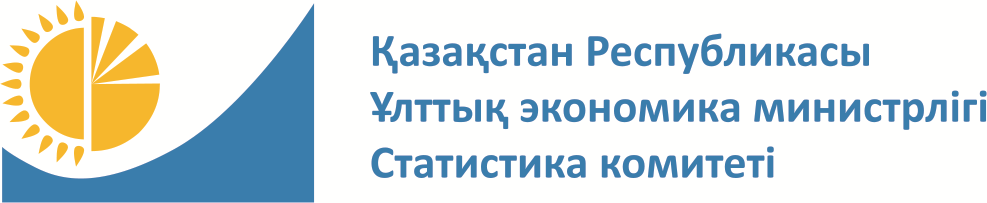 Мемлекеттік статистика органдары құпиялылығына кепілдік бередіКонфиденциальность гарантируется органами государственной статистикиМемлекеттік статистика органдары құпиялылығына кепілдік бередіКонфиденциальность гарантируется органами государственной статистикиМемлекеттік статистика органдары құпиялылығына кепілдік бередіКонфиденциальность гарантируется органами государственной статистикиМемлекеттік статистика органдары құпиялылығына кепілдік бередіКонфиденциальность гарантируется органами государственной статистикиПриложение 1 к приказу Председателя Комитета постатистике Министерства национальной экономикиРеспублики Казахстан от  «7» декабря 2017 года № 194Приложение 1 к приказу Председателя Комитета постатистике Министерства национальной экономикиРеспублики Казахстан от  «7» декабря 2017 года № 194Приложение 1 к приказу Председателя Комитета постатистике Министерства национальной экономикиРеспублики Казахстан от  «7» декабря 2017 года № 194Приложение 1 к приказу Председателя Комитета постатистике Министерства национальной экономикиРеспублики Казахстан от  «7» декабря 2017 года № 194Приложение 1 к приказу Председателя Комитета постатистике Министерства национальной экономикиРеспублики Казахстан от  «7» декабря 2017 года № 194Ведомстволық статистикалық байқаудың статистикалық нысаны Статистическая форма ведомственного  статистического наблюденияВедомстволық статистикалық байқаудың статистикалық нысаны Статистическая форма ведомственного  статистического наблюденияВедомстволық статистикалық байқаудың статистикалық нысаны Статистическая форма ведомственного  статистического наблюденияВедомстволық статистикалық байқаудың статистикалық нысаны Статистическая форма ведомственного  статистического наблюденияҚазақстан Республикасы Статистика агенттiгi төрағасының мiндетiн атқарушының 2010 жылғы 21 желтоқсандағы № 351 бұйрығына 15-қосымшаҚазақстан Республикасы Статистика агенттiгi төрағасының мiндетiн атқарушының 2010 жылғы 21 желтоқсандағы № 351 бұйрығына 15-қосымшаҚазақстан Республикасы Статистика агенттiгi төрағасының мiндетiн атқарушының 2010 жылғы 21 желтоқсандағы № 351 бұйрығына 15-қосымшаҚазақстан Республикасы Статистика агенттiгi төрағасының мiндетiн атқарушының 2010 жылғы 21 желтоқсандағы № 351 бұйрығына 15-қосымшаҚазақстан Республикасы Статистика агенттiгi төрағасының мiндетiн атқарушының 2010 жылғы 21 желтоқсандағы № 351 бұйрығына 15-қосымшаВедомстволық статистикалық байқаудың статистикалық нысаны Статистическая форма ведомственного  статистического наблюденияВедомстволық статистикалық байқаудың статистикалық нысаны Статистическая форма ведомственного  статистического наблюденияВедомстволық статистикалық байқаудың статистикалық нысаны Статистическая форма ведомственного  статистического наблюденияВедомстволық статистикалық байқаудың статистикалық нысаны Статистическая форма ведомственного  статистического наблюденияПриложение 15 к приказу исполняющего обязанности Председателя Агентства Республики Казахстан по статистике от 
21 декабря 2010 года № 351Приложение 15 к приказу исполняющего обязанности Председателя Агентства Республики Казахстан по статистике от 
21 декабря 2010 года № 351Приложение 15 к приказу исполняющего обязанности Председателя Агентства Республики Казахстан по статистике от 
21 декабря 2010 года № 351Приложение 15 к приказу исполняющего обязанности Председателя Агентства Республики Казахстан по статистике от 
21 декабря 2010 года № 351Приложение 15 к приказу исполняющего обязанности Председателя Агентства Республики Казахстан по статистике от 
21 декабря 2010 года № 351Қазақстан Республикасы Ұлттық Банкінің аумақтық органына респонденттің орналасқан жері бойынша  ұсынылады Представляется  территориальному органу Национального Банка  Республики Казахстан по месту нахождения респондентаҚазақстан Республикасы Ұлттық Банкінің аумақтық органына респонденттің орналасқан жері бойынша  ұсынылады Представляется  территориальному органу Национального Банка  Республики Казахстан по месту нахождения респондентаҚазақстан Республикасы Ұлттық Банкінің аумақтық органына респонденттің орналасқан жері бойынша  ұсынылады Представляется  территориальному органу Национального Банка  Республики Казахстан по месту нахождения респондентаҚазақстан Республикасы Ұлттық Банкінің аумақтық органына респонденттің орналасқан жері бойынша  ұсынылады Представляется  территориальному органу Национального Банка  Республики Казахстан по месту нахождения респондентаҚазақстан Республикасы Ұлттық Банкінің аумақтық органына респонденттің орналасқан жері бойынша  ұсынылады Представляется  территориальному органу Национального Банка  Республики Казахстан по месту нахождения респондентаҚазақстан Республикасы Ұлттық Банкінің аумақтық органына респонденттің орналасқан жері бойынша  ұсынылады Представляется  территориальному органу Национального Банка  Республики Казахстан по месту нахождения респондентаСтатистикалық нысан www.nationalbank.kz  интернет-ресурсына орналастырылған Статистическая форма размещена на интернет-ресурсе www.nationalbank.kzСтатистикалық нысан www.nationalbank.kz  интернет-ресурсына орналастырылған Статистическая форма размещена на интернет-ресурсе www.nationalbank.kzСтатистикалық нысан www.nationalbank.kz  интернет-ресурсына орналастырылған Статистическая форма размещена на интернет-ресурсе www.nationalbank.kzСтатистикалық нысан www.nationalbank.kz  интернет-ресурсына орналастырылған Статистическая форма размещена на интернет-ресурсе www.nationalbank.kzСтатистикалық нысан www.nationalbank.kz  интернет-ресурсына орналастырылған Статистическая форма размещена на интернет-ресурсе www.nationalbank.kzСтатистикалық нысан www.nationalbank.kz  интернет-ресурсына орналастырылған Статистическая форма размещена на интернет-ресурсе www.nationalbank.kzРезидент еместерге қойылатын қаржылық талаптар және олардың алдындағы міндеттемелер туралы есепРезидент еместерге қойылатын қаржылық талаптар және олардың алдындағы міндеттемелер туралы есепРезидент еместерге қойылатын қаржылық талаптар және олардың алдындағы міндеттемелер туралы есепРезидент еместерге қойылатын қаржылық талаптар және олардың алдындағы міндеттемелер туралы есепРезидент еместерге қойылатын қаржылық талаптар және олардың алдындағы міндеттемелер туралы есепРезидент еместерге қойылатын қаржылық талаптар және олардың алдындағы міндеттемелер туралы есепРезидент еместерге қойылатын қаржылық талаптар және олардың алдындағы міндеттемелер туралы есеп1-ТБ1-ПБ 1-ТБ1-ПБ 1-ТБ1-ПБ Отчет о финансовых требованиях к нерезидентам и обязательствах перед нимиОтчет о финансовых требованиях к нерезидентам и обязательствах перед нимиОтчет о финансовых требованиях к нерезидентам и обязательствах перед нимиОтчет о финансовых требованиях к нерезидентам и обязательствах перед нимиОтчет о финансовых требованиях к нерезидентам и обязательствах перед нимиОтчет о финансовых требованиях к нерезидентам и обязательствах перед нимиОтчет о финансовых требованиях к нерезидентам и обязательствах перед нимиТоқсандықКвартальнаяТоқсандықКвартальнаяТоқсандықКвартальнаяЕсепті кезең Отчетный периодтоқсанкварталжылгоджылгодСыртқы экономикалық операцияларды іске асыратын ұйымдар, шетелдік қатысуы бар ұйымдар тапсырады. Статистикалық нысанды мемлекеттік басқару органдары, банктер, өз қызметін Қазақстан Республикасында жүзеге асыратын шетелдік заңды тұлғалардың өкілдіктері мен филиалдары ұсынбайдыПредставляют организации, осуществляющие внешнеэкономические операции, организации с иностранным участием. Не представляют статистическую форму органы государственного управления, банки, представительства и филиалы иностранных юридических лиц, осуществляющие свою деятельность в Республике КазахстанСыртқы экономикалық операцияларды іске асыратын ұйымдар, шетелдік қатысуы бар ұйымдар тапсырады. Статистикалық нысанды мемлекеттік басқару органдары, банктер, өз қызметін Қазақстан Республикасында жүзеге асыратын шетелдік заңды тұлғалардың өкілдіктері мен филиалдары ұсынбайдыПредставляют организации, осуществляющие внешнеэкономические операции, организации с иностранным участием. Не представляют статистическую форму органы государственного управления, банки, представительства и филиалы иностранных юридических лиц, осуществляющие свою деятельность в Республике КазахстанСыртқы экономикалық операцияларды іске асыратын ұйымдар, шетелдік қатысуы бар ұйымдар тапсырады. Статистикалық нысанды мемлекеттік басқару органдары, банктер, өз қызметін Қазақстан Республикасында жүзеге асыратын шетелдік заңды тұлғалардың өкілдіктері мен филиалдары ұсынбайдыПредставляют организации, осуществляющие внешнеэкономические операции, организации с иностранным участием. Не представляют статистическую форму органы государственного управления, банки, представительства и филиалы иностранных юридических лиц, осуществляющие свою деятельность в Республике КазахстанСыртқы экономикалық операцияларды іске асыратын ұйымдар, шетелдік қатысуы бар ұйымдар тапсырады. Статистикалық нысанды мемлекеттік басқару органдары, банктер, өз қызметін Қазақстан Республикасында жүзеге асыратын шетелдік заңды тұлғалардың өкілдіктері мен филиалдары ұсынбайдыПредставляют организации, осуществляющие внешнеэкономические операции, организации с иностранным участием. Не представляют статистическую форму органы государственного управления, банки, представительства и филиалы иностранных юридических лиц, осуществляющие свою деятельность в Республике КазахстанСыртқы экономикалық операцияларды іске асыратын ұйымдар, шетелдік қатысуы бар ұйымдар тапсырады. Статистикалық нысанды мемлекеттік басқару органдары, банктер, өз қызметін Қазақстан Республикасында жүзеге асыратын шетелдік заңды тұлғалардың өкілдіктері мен филиалдары ұсынбайдыПредставляют организации, осуществляющие внешнеэкономические операции, организации с иностранным участием. Не представляют статистическую форму органы государственного управления, банки, представительства и филиалы иностранных юридических лиц, осуществляющие свою деятельность в Республике КазахстанСыртқы экономикалық операцияларды іске асыратын ұйымдар, шетелдік қатысуы бар ұйымдар тапсырады. Статистикалық нысанды мемлекеттік басқару органдары, банктер, өз қызметін Қазақстан Республикасында жүзеге асыратын шетелдік заңды тұлғалардың өкілдіктері мен филиалдары ұсынбайдыПредставляют организации, осуществляющие внешнеэкономические операции, организации с иностранным участием. Не представляют статистическую форму органы государственного управления, банки, представительства и филиалы иностранных юридических лиц, осуществляющие свою деятельность в Республике КазахстанСыртқы экономикалық операцияларды іске асыратын ұйымдар, шетелдік қатысуы бар ұйымдар тапсырады. Статистикалық нысанды мемлекеттік басқару органдары, банктер, өз қызметін Қазақстан Республикасында жүзеге асыратын шетелдік заңды тұлғалардың өкілдіктері мен филиалдары ұсынбайдыПредставляют организации, осуществляющие внешнеэкономические операции, организации с иностранным участием. Не представляют статистическую форму органы государственного управления, банки, представительства и филиалы иностранных юридических лиц, осуществляющие свою деятельность в Республике КазахстанСыртқы экономикалық операцияларды іске асыратын ұйымдар, шетелдік қатысуы бар ұйымдар тапсырады. Статистикалық нысанды мемлекеттік басқару органдары, банктер, өз қызметін Қазақстан Республикасында жүзеге асыратын шетелдік заңды тұлғалардың өкілдіктері мен филиалдары ұсынбайдыПредставляют организации, осуществляющие внешнеэкономические операции, организации с иностранным участием. Не представляют статистическую форму органы государственного управления, банки, представительства и филиалы иностранных юридических лиц, осуществляющие свою деятельность в Республике КазахстанСыртқы экономикалық операцияларды іске асыратын ұйымдар, шетелдік қатысуы бар ұйымдар тапсырады. Статистикалық нысанды мемлекеттік басқару органдары, банктер, өз қызметін Қазақстан Республикасында жүзеге асыратын шетелдік заңды тұлғалардың өкілдіктері мен филиалдары ұсынбайдыПредставляют организации, осуществляющие внешнеэкономические операции, организации с иностранным участием. Не представляют статистическую форму органы государственного управления, банки, представительства и филиалы иностранных юридических лиц, осуществляющие свою деятельность в Республике КазахстанСыртқы экономикалық операцияларды іске асыратын ұйымдар, шетелдік қатысуы бар ұйымдар тапсырады. Статистикалық нысанды мемлекеттік басқару органдары, банктер, өз қызметін Қазақстан Республикасында жүзеге асыратын шетелдік заңды тұлғалардың өкілдіктері мен филиалдары ұсынбайдыПредставляют организации, осуществляющие внешнеэкономические операции, организации с иностранным участием. Не представляют статистическую форму органы государственного управления, банки, представительства и филиалы иностранных юридических лиц, осуществляющие свою деятельность в Республике КазахстанҰсыну мерзімі – есептік кезеңнен кейінгі екінші айдың 10-күнінен кешіктірмейСрок представления  – не позднее 10 числа второго месяца после отчетного периодаҰсыну мерзімі – есептік кезеңнен кейінгі екінші айдың 10-күнінен кешіктірмейСрок представления  – не позднее 10 числа второго месяца после отчетного периодаҰсыну мерзімі – есептік кезеңнен кейінгі екінші айдың 10-күнінен кешіктірмейСрок представления  – не позднее 10 числа второго месяца после отчетного периодаҰсыну мерзімі – есептік кезеңнен кейінгі екінші айдың 10-күнінен кешіктірмейСрок представления  – не позднее 10 числа второго месяца после отчетного периодаҰсыну мерзімі – есептік кезеңнен кейінгі екінші айдың 10-күнінен кешіктірмейСрок представления  – не позднее 10 числа второго месяца после отчетного периодаҰсыну мерзімі – есептік кезеңнен кейінгі екінші айдың 10-күнінен кешіктірмейСрок представления  – не позднее 10 числа второго месяца после отчетного периодаҰсыну мерзімі – есептік кезеңнен кейінгі екінші айдың 10-күнінен кешіктірмейСрок представления  – не позднее 10 числа второго месяца после отчетного периодаҰсыну мерзімі – есептік кезеңнен кейінгі екінші айдың 10-күнінен кешіктірмейСрок представления  – не позднее 10 числа второго месяца после отчетного периодаҰсыну мерзімі – есептік кезеңнен кейінгі екінші айдың 10-күнінен кешіктірмейСрок представления  – не позднее 10 числа второго месяца после отчетного периодаҰсыну мерзімі – есептік кезеңнен кейінгі екінші айдың 10-күнінен кешіктірмейСрок представления  – не позднее 10 числа второго месяца после отчетного периодаБСН кодыКод БИНБСН кодыКод БИН 1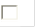 1-бөлім. Сіздің ұйымыңыздың шетел компанияларында үлестік қатысуы, мың АҚШ долларымен (Активтер) Раздел 1.Долевое участие Вашей организации в иностранных компаниях, в тысячах долларов США (Активы) 1.11.1-бөлік.Сіздің ұйымыңыздың шетелдік филиалдарын және өкілдіктерін Сіздің ұйымыңыздың қаржыландыруы (басқа ұсынылған бөлімдерге енгізілмегені)Часть 1.1.Финансирование Вашей организацией зарубежных филиалов и представительств Вашей организации (не включенное в другие представленные разделы) 1.21.2-бөлік.Сіздің ұйымыңыздың шетелдік тікелей инвестициялау объектілерінде үлестік қатысуы (қатысу үлесі 10% және одан да көп дауыс беру құқығы бар акциялар, қатысушылардың дауыстары, инвестициялық қорлардың пайлары)Часть 1.2.Долевое участие Вашей организации в иностранных объектах прямого инвестирования (доля участия 10% и более голосующих акций, голосов участников, паев инвестиционных фондов) 1.31.3-бөлік.Сіздің ұйымыңыздың шетелдік компанияларға үлестік қатысуы (қатысу үлесі 10%-дан төмен немесе айқындалмаған) Часть 1.3.Долевое участие Вашей организации в иностранных компаниях (доля участия менее 10% или не определена)1.3.1.Сіздің ұйымыңыздың тікелей инвесторлардың капиталына қатысуы1.3.1.Участие Вашей организации в капитале прямых инвесторов 1.3.2.Сіздің ұйымыңыздың тел ұйымдар капиталына қатысуы1.3.2.Участие Вашей организации в капитале сестринских организаций1.3.3.Басқа резидент еместердің дауыс беру құқығы бар (10%-дан аз дауыс беру құқығы бар) акциялары, шетелдік инвестициялық қорлардың (10% төмен немесе айқындалмаған) акциялары/пайлары 1.3.3.Голосующие акции (менее 10% голосующих акций) других нерезидентов, акции/паи иностранных инвестиционных фондов (менее 10% или не определено)1.3.4.Басқа резидент еместерде қатысу (акцияларға депозитарлық қолхатттарды қосқанда 10%-дан төмен қатысушылар дауысы, үлеспұлдар немесе айқындалмаған)1.3.4.Участие в других нерезидентах (менее 10% голосов участников, паев или не определено, включая депозитарные расписки на акции) 22-бөлім.Сіздің ұйымыңыздың портфеліндегі резидент еместердің борыштық бағалы қағаздары (борыштық бағалы қағаздарға депозитарлық қолхатттарды қосқанда), вексельдері мен артықшылықты акциялары, мың АҚШ долларымен (Активтер)Раздел 2.Долговые ценные бумаги (включая депозитарные расписки на долговые ценные бумаги), векселя и привилегированные акции нерезидентов в портфеле Вашей организации, в тысячах долларов США (Активы) 2.12.1-бөлік.Сіздің ұйымыңыздың шетелдік тікелей және жанама инвестициялау объектілері шығарғанЧасть 2.1.Выпущенные непосредственными и косвенными иностранными объектами прямого инвестирования Вашей организации  2.22.2-бөлік.Сіздің ұйымыңыздың тікелей және жанама шетелдік тікелей инвесторлары шығарғанЧасть 2.2.Выпущенные непосредственными и косвенными иностранными прямыми инвесторами Вашей организации 2.32.3-бөлік.Сіздің ұйымыңыздың шетелдік тел ұйымдары шығарғанЧасть 2.3.Выпущенные иностранными сестринскими организациями Вашей организации 2.42.4-бөлік.Басқа резидент еместер шығарғанЧасть 2.4.Выпущенные другими нерезидентами2.4.1.Өтеу мерзімі 1 жылға дейінгі барыштық бағалы қағаздар және вексельдер2.4.1.Долговые ценные бумаги и векселя со сроком погашения до 1 года включительно 2.4.2.Өтеу мерзімі 1 жылдан астам артықшылықты акциялар, борыштық бағалы қағаздар және вексельдер2.4.2.Привилегированные акции, долговые ценные бумаги и векселя со сроком погашения более 1 года  33-бөлім.Сіздің ұйымыңыздың резидент еместерге берген сауда (коммерциялық) кредиттері мен аванстары, мың АҚШ долларымен (Активтер) Раздел 3.Торговые (коммерческие) кредиты и авансы, выданные Вашей организацией нерезидентам, в тысячах долларов США (Активы) 3.13.1 бөлік.Сіздің ұйымыңыздың шетелдік филиалдарынаЧасть 3.1.Зарубежным филиалам Вашей организации  3.23.2-бөлік.Сіздің ұйымыңыздың тікелей және жанама шетелдік тікелей инвестициялау объектілерінеЧасть 3.2.Непосредственным и косвенным иностранным объектам прямого инвестирования Вашей организации 3.33.3-бөлік.Сіздің ұйымыңыздың тікелей және жанама шетелдік тікелей инвесторларынаЧасть 3.3.Непосредственным и косвенным иностранным прямым инвесторам Вашей организации 3.43.4-бөлік.Сіздің ұйымыңыздың шетелдік тел ұйымдарынаЧасть 3.4.Иностранным сестринским организациям Вашей организации 3.53.5-бөлік.Басқа резидент еместергеЧасть 3.5.Другим нерезидентам3.5.1.Өтеу мерзімі 1 жылға дейін3.5.1.Со сроком погашения до 1 года включительно3.5.2.Өтеу мерзімі 1 жылдан астам3.5.2.Со сроком погашения более 1 года 44-бөлім.Сіздің ұйымыңыздың резидент еместерге берген (қаржы лизингін қоса есептегенде) заемдары, мың АҚШ долларымен (Активтер)Раздел 4.Займы (включая финансовый лизинг), выданные Вашей организацией нерезидентам, в тысячах долларов США (Активы) 4.14.1-бөлік.Сіздің ұйымыңыздың шетелдік филиалдарынаЧасть 4.1.Зарубежным филиалам Вашей организации 4.24.2-бөлік.Сіздің ұйымыңыздың тікелей және жанама шетелдік тікелей инвестициялау объектілерінеЧасть 4.2.Непосредственным и косвенным иностранным объектам прямого инвестирования Вашей организации 4.34.3-бөлік.Сіздің ұйымыңыздың тікелей және жанама шетелдік тікелей инвесторларынаЧасть 4.3.Непосредственным и косвенным иностранным прямым инвесторам Вашей организации 4.44.4-бөлік.Сіздің ұйымыңыздың шетелдік тел ұйымдарынаЧасть 4.4.Иностранным сестринским организациям Вашей организации 4.54.5-бөлік.Басқа резидент еместергеЧасть 4.5.Другим нерезидентам4.5.1.Өтеу мерзімі 1 жылға дейін4.5.1.Со сроком погашения до 1 года включительно4.5.2.Өтеу мерзімі 1 жылдан астам4.5.2.Со сроком погашения более 1 года 55-бөлім.Сіздің ұйымыңыздың резидент еместерге басқа талаптары, мың АҚШ долларымен (Активтер)Раздел 5.Прочие требования Вашей организации к нерезидентам, в тысячах долларов США (Активы) 5.15.1-бөлік.Сіздің ұйымыңыздың қолма-қол шетел валютасы, резидент емес банктердегі банк шоттарыЧасть 5.1.Наличная иностранная валюта, банковские счета Вашей организации в банках-нерезидентах5.1.1 .Қолма-қол шетел валютасы, ағымдағы шоттар, талап ету шоттары, өтеу мерзімі 1 жылға дейін салымдар5.1.1.Наличная иностранная валюта, текущие счета, счета до востребования, вклады со сроком погашения до 1 года включительно5.1.2.Өтеу мерзімі 1 жылдан астам салымдар5.1.2.Вклады со сроком погашения более 1 года 5.25.2-бөлік.Туынды қаржы құралдарыЧасть 5.2.Производные финансовые инструменты5.2.1.Опциондар5.2.1.Опционы5.2.2.Форвардтар5.2.2.Форварды 5.35.3-бөлік.Сіздің ұйымыңыздың шетелдегі жылжымайтын мүліктеріЧасть 5.3.Недвижимость Вашей организации за рубежом 5.45.4-бөлік.Резидент еместерге басқа санаттарғ жатпайтын басқа талаптарЧасть 5.4.Прочие требования к нерезидентам, не включенные в другие категории5.4.1.Сіздің ұйымыңыздың шетелдік филиалдарына5.4.1.К зарубежным филиалам Вашей организации5.4.2.Сіздің ұйымыңыздың тікелей және жанама шетелдік тікелей инвестициялау объектілеріне5.4.2.К непосредственным и косвенным иностранным объектам прямого инвестирования Вашей организации5.4.3.Сіздің ұйымыңыздың тікелей және жанама шетелдік тікелей инвесторларына5.4.3.К непосредственным и косвенным иностранным прямым инвесторам Вашей организации5.4.4.Сіздің ұйымыңыздың шетелдік тел ұйымдарына5.4.4.К иностранным сестринским организациям Вашей организации5.4.5.Басқа резидент еместерге5.4.5.К другим нерезидентам5.4.5.1.Өтеу мерзімі 1 жылға дейінгі5.4.5.1.Со сроком погашения до 1 года включительно5.4.5.2.Өтеу мерзімі 1 жылдан астам5.4.5.2.Со сроком погашения более 1 годаСіздің ұйымыңыздың резидент еместер алдындығы міндеттемелері (Міндеттемелер)Обязательства Вашей организации перед нерезидентами (Обязательства)Сіздің ұйымыңыздың резидент еместер алдындығы міндеттемелері (Міндеттемелер)Обязательства Вашей организации перед нерезидентами (Обязательства)Сіздің ұйымыңыздың резидент еместер алдындығы міндеттемелері (Міндеттемелер)Обязательства Вашей организации перед нерезидентами (Обязательства) 66-бөлім.Резидент еместердің портфеліндегі Сіздің ұйымыңыз шығарған борыштық бағалы қағаздар, вексельдер, мың АҚШ долларымен (Міндеттемелер)Раздел 6.Долговые ценные бумаги, векселя, выпущенные Вашей организацией, находящиеся в портфеле у нерезидентов, в тысячах долларов США (Обязательства) 77-бөлім.Резидент еместерден Сіздің ұйымыңыздың алған сауда (коммерциялық) кредиттері мен аванстары, мың АҚШ долларымен (Міндеттемелер)Раздел 7.Торговые (коммерческие) кредиты и авансы, полученные Вашей организацией от нерезидентов, в тысячах долларов США (Обязательства) 7.17.1-бөлік.Сіздің ұйымыңыздың шетелдік филиалдарынанЧасть 7.1.От зарубежных филиалов Вашей организации 7.27.2-бөлік.Сіздің ұйымыңыздың тікелей және жанама шетелдік тікелей инвестициялау объектілеріненЧасть 7.2.От непосредственных и косвенных иностранных объектов прямого инвестирования Вашей организации 7.37.3-бөлік.Сіздің ұйымыңыздың тікелей және жанама шетелдік тікелей инвесторларынанЧасть 7.3.От непосредственных и косвенных иностранных прямых инвесторов Вашей организации 7.47.4-бөлік.Сіздің ұйымыңыздың шетелдік тел ұйымдарынанЧасть 7.4.От иностранных сестринских организаций Вашей организации 7.57.5-бөлік.Часть 7.5.7.5.1.Басқа резидент еместерденОт других нерезидентовӨтеу мерзімі 1 жылға дейін7.5.1.Со сроком погашения до 1 года включительно7.5.2.Өтеу мерзімі 1 жылдан астам7.5.2.Со сроком погашения более 1 года 88-бөлім.Резидент еместерден Сіздің ұйымыңыздың алған (қаржы лизингін қоса есептегенде) заемдары, мың АҚШ долларымен (Міндеттемелер)Раздел 8.Займы (включая финансовый лизинг), полученные Вашей организацией от нерезидентов, в тысячах долларов США (Обязательства) 8.18.1-бөлік.Қазақстан Республикасы Үкіметі кепілдік бергенЧасть 8.1.Гарантированные Правительством Республики Казахстан 8.28.2-бөлік.Қазақстан Республикасы Үкіметі кепілдік бермегенЧасть 8.2.Негарантированные Правительством Республики Казахстан8.2.1.Сіздің ұйымыңыздың шетелдік филиалдарынан8.2.1.От зарубежных филиалов Вашей организации8.2.2.Сіздің ұйымыңыздың тікелей және жанама шетелдік тікелей инвестициялау объектілерінен8.2.2.От непосредственных и косвенных иностранных объектов прямого инвестирования Вашей организации8.2.3.Сіздің ұйымыңыздың тікелей және жанама шетелдік тікелей инвесторларынан8.2.3.От непосредственных и косвенных иностранных прямых инвесторов Вашей организации8.2.4.Сіздің ұйымыңыздың шетелдік тел ұйымдарынан8.2.4.От иностранных сестринских организаций Вашей организации8.2.5.Басқа резидент еместерден8.2.5.От других нерезидентов8.2.5.1.Өтеу мерзімі 1 жылға дейін8.2.5.1.Со сроком погашения до 1 года включительно  8.2.5.2.Өтеу мерзімі 1 жылдан астам8.2.5.2.Со сроком погашения более 1 года 99-бөлім.Резидент еместер алдындағы Сіздің ұйымыңыздың басқа міндеттемелері, мың АҚШ доллары (Міндеттемелер)Раздел 9.Прочие обязательства Вашей организации перед нерезидентами, в тысячах долларов США (Обязательства) 9.19.1-бөлік.Туынды қаржы құралдары және резидент емес қызметкерлер үшін акцияға опциондарЧасть 9.1.Производные финансовые инструменты и опционы на акции для сотрудников-нерезидентов9.1.1.Резидент емес қызметкерлер үшін Сіздің ұйымыңыздың акциясына  опциондар9.1.1.Опционы на акции Вашей организации для сотрудников-нерезидентов9.1.2.Басқа опциондар9.1.2.Прочие опционы9.1.3.Форвардтар9.1.3.Форварды 9.29.2-бөлік.Басқа санаттарға жатпайтын басқа міндеттемелерЧасть 9.2.Прочие обязательства, не включенные в другие категории9.2.1.Сіздің ұйымыңыздың шетелдік филиалдары алдындағы9.2.1.Перед зарубежными филиалами Вашей организации9.2.2.Сіздің ұйымыңыздың тікелей және жанама шетелдік тікелей инвестициялау объектілері алдындағы9.2.2.Перед непосредственными и косвенными иностранными объектами прямого инвестирования Вашей организации9.2.3.Сіздің ұйымыңыздың тікелей және жанама шетелдік тікелей инвесторлары алдындағы9.2.3.Перед непосредственными и косвенными иностранными прямыми инвесторами Вашей организации9.2.4.Сіздің ұйымыңыздың шетелдік тел ұйымдары алдындағы9.2.4.Перед иностранными сестринскими организациями Вашей организации9.2.5.Басқа резидент еместер алдындағы 9.2.5.Перед другими нерезидентами9.2.5.1.Өтеу мерзімі 1 жылға дейін9.2.5.1.Со сроком погашения до 1 года включительно9.2.5.2.Өтеу мерзімі 1 жылдан астам9.2.5.2.Со сроком погашения более 1 года 1010-бөлім.Резидент еместердің Сіздің ұйымыңыздың капиталына тура қатысуы, мың АҚШ долларымен (Капитал)Раздел 10.Непосредственное участие нерезидентов в капитале Вашей организации, в тысячах долларов США (Капитал)10.110.1-бөлік.Сіздің ұйымыңыздың жарғылық капиталындағы шетелдік тікелей инвестордың үлестік қатысуы (10% және одан да көп дауыс беру құқығы бар акциялар (қатысушылардың дауыстары)Часть 10.1.Долевое участие иностранного прямого инвестора в уставном капитале Вашей организации (10% и более голосующих акций голосов участников))10.210.2-бөлік.Сіздің ұйымыңыздың жарғылық капиталында резидент еместердің үлестік қатысуы 10%-дан төмен дауыс беру құқығы бар акциялар (қатысушылар дауыстары)Часть 10.2.Долевое участие нерезидентов в уставном капитале Вашей организации менее 10% голосующих акций (голосов участников)10.2.1.Егер резидент емес Сіздің ұйымыңыздың тікелей инвестициялау объектісі болып табылса10.2.1.Если нерезидент является объектом прямого инвестирования Вашей организации10.2.2.Егер резидент емес Сіздің ұйымыңыздың тел ұйымы болып табылса10.2.2.Если нерезидент является сестринской организацией Вашей организации10.2.3.Басқа жағдайларда10.2.3.В остальных случаях 10.310.3-бөлік.Сіздің ұйымыңыздың резидент еместердегі артықшылықты акцияларыЧасть 10.3.Привилегированные акции Вашей организации у нерезидентов10.3.1.Сіздің ұйымыңыздың шетелдік тікелей инвесторлар қолындағы артықшылықты акциялары10.3.1.Привилегированные акции на руках у иностранных прямых инвесторов Вашей организации10.3.2.Сіздің ұйымыңыздың шетелдік тікелей инвестициялау объектілерінің қолындағы артықшылықты акциялары10.3.2.Привилегированные акции на руках у иностранных объектов прямого инвестирования Вашей организации10.3.3.Сіздің ұйымыңыздың шетелдік тел ұйымдарының қолындағы артықшылықты акциялары10.3.3.Привилегированные акции на руках у иностранных сестринских организаций Вашей организации10.3.4.Басқа резидент еместердің қолындағы артықшылықты акциялар10.3.4.Привилегированные акции на руках у других нерезидентовКөрсеткіш атауыНаименование показателяКөрсеткіш кодыКод показателяБарлығыВсегоШетелдік филиалдың, өкілдіктің еліСтрана зарубежного филиала, представительстваШетелдік филиалдың, өкілдіктің еліСтрана зарубежного филиала, представительстваШетелдік филиалдың, өкілдіктің еліСтрана зарубежного филиала, представительстваШетелдік филиалдың, өкілдіктің еліСтрана зарубежного филиала, представительстваШетелдік филиалдың, өкілдіктің еліСтрана зарубежного филиала, представительстваШетелдік филиалдың, өкілдіктің еліСтрана зарубежного филиала, представительстваШетелдік филиалдың, өкілдіктің еліСтрана зарубежного филиала, представительстваШетелдік филиалдың, өкілдіктің еліСтрана зарубежного филиала, представительстваКөрсеткіш атауыНаименование показателяКөрсеткіш кодыКод показателяБарлығыВсегоАБ12Есептік кезеңде аудырылған қаржыландыруФинансирование, перечисленное в отчетном периоде1011002Есептік кезеңде қайтарылып алынған қаржыландыруИзъятие финансирования в отчетном периоде1011003Шетелдік филиал қызметінен таза кірісЧистый доход от деятельности зарубежного филиала1011012Көрсеткіш атауыНаименование показателяКөрсеткіш кодыКод показателяБарлығыВсегоИнвестициялау объектісінің атауыНаименование объекта инвестированияИнвестициялау объектісінің атауыНаименование объекта инвестированияИнвестициялау объектісінің атауыНаименование объекта инвестированияИнвестициялау объектісінің атауыНаименование объекта инвестированияИнвестициялау объектісінің атауыНаименование объекта инвестированияИнвестициялау объектісінің атауыНаименование объекта инвестированияИнвестициялау объектісінің атауыНаименование объекта инвестированияИнвестициялау объектісінің атауыНаименование объекта инвестированияИнвестициялау объектісінің атауыНаименование объекта инвестированияИнвестициялау объектісінің атауыНаименование объекта инвестированияКөрсеткіш атауыНаименование показателяКөрсеткіш кодыКод показателяБарлығыВсегоКөрсеткіш атауыНаименование показателяКөрсеткіш кодыКод показателяБарлығыВсегоИнвестициялау объектісінің еліСтрана объекта инвестированияИнвестициялау объектісінің еліСтрана объекта инвестированияИнвестициялау объектісінің еліСтрана объекта инвестированияИнвестициялау объектісінің еліСтрана объекта инвестированияИнвестициялау объектісінің еліСтрана объекта инвестированияИнвестициялау объектісінің еліСтрана объекта инвестированияИнвестициялау объектісінің еліСтрана объекта инвестированияИнвестициялау объектісінің еліСтрана объекта инвестированияИнвестициялау объектісінің еліСтрана объекта инвестированияИнвестициялау объектісінің еліСтрана объекта инвестированияКөрсеткіш атауыНаименование показателяКөрсеткіш кодыКод показателяБарлығыВсегоАБ122Есептік кезең аяғында Сіздің ұйымыңыздың тікелей инвестициялау объектісіне қатысу үлесі, %Доля участия Вашей организации в объекте прямого инвестирования на конец отчетного периода, %1111000ХЕсептік кезең басында Сіздің ұйымыңыздың тікелей инвестициялау объектісіне қатысу үлесінің құныСтоимость доли участия Вашей организации в объекте прямого инвестирования на начало отчетного периода1111001Операциялар нәтижесінде ұлғаюыУвеличение в результате операций1111002Операциялар нәтижесінде азаюыУменьшение в результате операций1111003Қайта бағалауПереоценка1111004Басқа өзгерістерПрочие изменения1111005Есептік кезең аяғында Сіздің ұйымыңыздың тікелей инвестициялау объектісіне қатысу үлесінің құныСтоимость доли участия Вашей организации в объекте прямого инвестирования на конец отчетного периода1111006Сіздің ұйымыңыздың қатысу үлесіне тиесілі тікелей инвестициялау объектісінің есептік кезеңдегі (салық төленгеннен кейінгі) таза пайдасы (шығыны)Чистая прибыль (убыток) объекта прямого инвестирования за отчетный период (после уплаты налогов), приходящаяся на долю участия Вашей организации1111012Тікелей инвестициялау объектісі есептік кезеңде жариялаған Сіздің ұйымыңызға төленуге тиісті дивидендтерОбъявленные в отчетном периоде объектом прямого инвестирования дивиденды, подлежащие оплате Вашей организации1111013Сіздің ұйымыңыздың тікелей инвестициялау объектілерінен есептік кезеңде алған дивидендтеріДивиденды, полученные в отчетном периоде Вашей организацией от объектов прямого инвестирования1111017Көрсеткіш атауыНаименование показателяКөрсеткіш кодыКод показателяБарлығыВсегоИнвестициялау объектісінің еліСтрана объекта инвестированияИнвестициялау объектісінің еліСтрана объекта инвестированияИнвестициялау объектісінің еліСтрана объекта инвестированияИнвестициялау объектісінің еліСтрана объекта инвестированияИнвестициялау объектісінің еліСтрана объекта инвестированияИнвестициялау объектісінің еліСтрана объекта инвестированияИнвестициялау объектісінің еліСтрана объекта инвестированияИнвестициялау объектісінің еліСтрана объекта инвестированияКөрсеткіш атауыНаименование показателяКөрсеткіш кодыКод показателяБарлығыВсегоАБ12Есептік кезең аяғында Сіздің ұйымыңыздың тікелей инвестордың жарғылық капиталына қатысу үлесі, %Доля участия Вашей организации в уставном капитале прямого инвестора на конец отчетного периода, %1211000ХЕсептік кезең басында Сіздің ұйымыңыздың тікелей инвестор капиталына қатысу үлесінің құныСтоимость доли участия Вашей организации в капитале прямого инвестора на начало отчетного периода1211001Операциялар нәтижесінде ұлғаюыУвеличение в результате операций1211002Операциялар нәтижесінде азаюыУменьшение в результате операций1211003Қайта бағалауПереоценка1211004Басқа өзгерістерПрочие изменения1211005Есептік кезең аяғында Сіздің ұйымыңыздың тікелей инвестор капиталына қатысу үлесінің құныСтоимость доли участия Вашей организации в капитале прямого инвестора на конец отчетного периода1211006Сіздің ұйымыңыздың тікелей инвесторлардан есептік кезеңде алған дивидендтеріДивиденды, полученные в отчетном периоде Вашей организацией от прямых инвесторов1211013Көрсеткіш атауыНаименование показателяКөрсеткіш кодыКод показателяБарлығыВсегоИнвестициялау объектісінің еліСтрана объекта инвестированияИнвестициялау объектісінің еліСтрана объекта инвестированияИнвестициялау объектісінің еліСтрана объекта инвестированияИнвестициялау объектісінің еліСтрана объекта инвестированияИнвестициялау объектісінің еліСтрана объекта инвестированияИнвестициялау объектісінің еліСтрана объекта инвестированияИнвестициялау объектісінің еліСтрана объекта инвестированияИнвестициялау объектісінің еліСтрана объекта инвестированияКөрсеткіш атауыНаименование показателяКөрсеткіш кодыКод показателяБарлығыВсегоАБ12Есептік кезең аяғында Сіздің ұйымыңыздың тел ұйымның жарғылық капиталына қатысу үлесі, %Доля участия Вашей организации в уставном капитале сестринской организации на конец отчетного периода, %1311000ХЕсептік кезең басында Сіздің ұйымыңыздың тел ұйым капиталына қатысу үлесінің құныСтоимость доли участия Вашей организации в капитале сестринской организации на начало отчетного периода1311001Операциялар нәтижесінде ұлғаюыУвеличение в результате операций1311002Операциялар нәтижесінде азаюыУменьшение в результате операций1311003Қайта бағалауПереоценка1311004Басқа өзгерістерПрочие изменения1311005Есептік кезең аяғында Сіздің ұйымыңыздың тел ұйым капиталына қатысу үлесінің құныСтоимость доли участия Вашей организации в капитале сестринской организации на конец отчетного периода1311006Сіздің ұйымыңыздың тел ұйымынан есепті кезеңде алған дивидендтеріДивиденды, полученные в отчетном периоде Вашей организацией от сестринских компаний1311013Көрсеткіш атауыНаименование показателяКөрсеткіш кодыКод показателяБарлығыВсегоИнвестициялау объектісінің еліСтрана объекта инвестированияИнвестициялау объектісінің еліСтрана объекта инвестированияИнвестициялау объектісінің еліСтрана объекта инвестированияИнвестициялау объектісінің еліСтрана объекта инвестированияИнвестициялау объектісінің еліСтрана объекта инвестированияИнвестициялау объектісінің еліСтрана объекта инвестированияИнвестициялау объектісінің еліСтрана объекта инвестированияИнвестициялау объектісінің еліСтрана объекта инвестированияКөрсеткіш атауыНаименование показателяКөрсеткіш кодыКод показателяБарлығыВсегоАБ12Есептік кезең аяғында Сіздің ұйымыңыздың шетелдік ұйымда /қорда қатысу үлесі, % (егер қолданылса)Доля участия Вашей организации в иностранной организации/фонде на конец отчетного периода, % (если применимо)1412000ХЕсептік кезең басында құнды қағаздар/пайлар құныСтоимость ценных бумаг/паев на начало отчетного периода1412001Операциялар нәтижесінде ұлғаюыУвеличение в результате операций1412002Операциялар нәтижесінде азаюыУменьшение в результате операций1412003Қайта бағалауПереоценка1412004Басқа өзгерістерПрочие изменения1412005Есептік кезең аяғында құнды қағаздар/пайлар құныСтоимость ценных бумаг/паев на конец отчетного периода1412006Сіздің ұйымыңыздың есептік кезеңде алған дивидендтеріДивиденды, полученные в отчетном периоде Вашей организацией1412013Көрсеткіш атауыНаименование показателяКөрсеткіш кодыКод показателяБарлығыВсегоИнвестициялау объектісінің еліСтрана объекта инвестированияИнвестициялау объектісінің еліСтрана объекта инвестированияИнвестициялау объектісінің еліСтрана объекта инвестированияИнвестициялау объектісінің еліСтрана объекта инвестированияИнвестициялау объектісінің еліСтрана объекта инвестированияИнвестициялау объектісінің еліСтрана объекта инвестированияИнвестициялау объектісінің еліСтрана объекта инвестированияИнвестициялау объектісінің еліСтрана объекта инвестированияКөрсеткіш атауыНаименование показателяКөрсеткіш кодыКод показателяБарлығыВсегоАБ12Есептік кезең аяғында Сіздің ұйымыңыздың шетелдік ұйымда /қорда қатысу үлесі, % (егер қолданылса)Доля участия Вашей организации в иностранной организации на конец отчетного периода, % (если применимо)1414000ХЕсептік кезең басында қатысу үлесінің құныСтоимость доли участия на начало отчетного периода1414001Операциялар нәтижесінде ұлғаюыУвеличение в результате операций1414002Операциялар нәтижесінде азаюыУменьшение в результате операций1414003Қайта бағалауПереоценка1414004Басқа өзгерістерПрочие изменения1414005Есептік кезең аяғында қатысу үлесінің құныСтоимость доли участия на конец отчетного периода1414006Сіздің ұйымыңыздың есептік кезеңде алған дивидендтері немесе бөлінген пайда (егер қолданылса)Дивиденды или распределенный доход, полученные в отчетном периоде Вашей организацией (если применимо)1414013Көрсеткіш атауыНаименование показателя Көрсеткіш кодыКод показателяБарлығыВсегоОның ішінде әріптес елдер бойыншаВ том числе  по странам-партнерамОның ішінде әріптес елдер бойыншаВ том числе  по странам-партнерамОның ішінде әріптес елдер бойыншаВ том числе  по странам-партнерамОның ішінде әріптес елдер бойыншаВ том числе  по странам-партнерамОның ішінде әріптес елдер бойыншаВ том числе  по странам-партнерамОның ішінде әріптес елдер бойыншаВ том числе  по странам-партнерамОның ішінде әріптес елдер бойыншаВ том числе  по странам-партнерамОның ішінде әріптес елдер бойыншаВ том числе  по странам-партнерамКөрсеткіш атауыНаименование показателя Көрсеткіш кодыКод показателяБарлығыВсегоАБ12Есептік кезең басындағы құныСтоимость на начало отчетного периода1122001Операциялар нәтижесінде ұлғаюыУвеличение в результате операций1122002Операциялар нәтижесінде азаюыУменьшение в результате операций1122003Қайта бағалауПереоценка1122004Басқа өзгерістерПрочие изменения1122005Есептік кезең аяғындағы құныСтоимость на конец отчетного периода1122006Есептік кезең басындағы бойынша төленбеген сыйақыВознаграждение, не оплаченное на начало отчетного периода1122011Есептік кезеңдегі есептелінген сыйақы/жарияланған дивидендтерВознаграждение начисленное/дивиденды объявленные в отчетном периоде1122012Есептік кезеңде Сіздің ұйымыңызалған сыйақы/дивидендтерВознаграждение/дивиденды, полученные Вашей организацией в отчетном периоде1122013Есептік кезең аяғында төленбеген сыйақыВознаграждение, не оплаченное на конец отчетного периода1122016Көрсеткіш атауыНаименование показателя Көрсеткіш кодыКод показателяБарлығыВсегоОның ішінде. әріптес елдер бойыншаВ том числе по странам-партнерамОның ішінде. әріптес елдер бойыншаВ том числе по странам-партнерамОның ішінде. әріптес елдер бойыншаВ том числе по странам-партнерамОның ішінде. әріптес елдер бойыншаВ том числе по странам-партнерамОның ішінде. әріптес елдер бойыншаВ том числе по странам-партнерамОның ішінде. әріптес елдер бойыншаВ том числе по странам-партнерамОның ішінде. әріптес елдер бойыншаВ том числе по странам-партнерамОның ішінде. әріптес елдер бойыншаВ том числе по странам-партнерамКөрсеткіш атауыНаименование показателя Көрсеткіш кодыКод показателяБарлығыВсегоАБ12Есептік кезең басындағы құныСтоимость на начало отчетного периода1222001Операциялар нәтижесінде ұлғаюыУвеличение в результате операций1222002Операциялар нәтижесінде азаюыУменьшение в результате операций1222003Қайта бағалауПереоценка1222004Басқа өзгерістерПрочие изменения1222005Есептік кезең аяғындағы құныСтоимость на конец отчетного периода1222006Есептік кезең басында төленбеген сыйақыВознаграждение, не оплаченное на начало отчетного периода1222011Есептік кезеңде есептелінген сыйақы/жарияланған дивидендтерВознаграждение начисленное/дивиденды объявленные в отчетном периоде1222012Есептік кезеңде Сіздің ұйымыңызалған сыйақы/дивидендтерВознаграждение/дивиденды, полученные Вашей организацией в отчетном периоде1222013Есептік кезең аяғында төленбеген сыйақыВознаграждение, не оплаченное на конец отчетного периода1222016Көрсеткіш атауыНаименование показателяКөрсеткіш кодыКод показателяБарлығыВсегоОның ішінде. әріптес елдер бойыншаВ том числе по странам-партнерамОның ішінде. әріптес елдер бойыншаВ том числе по странам-партнерамОның ішінде. әріптес елдер бойыншаВ том числе по странам-партнерамОның ішінде. әріптес елдер бойыншаВ том числе по странам-партнерамОның ішінде. әріптес елдер бойыншаВ том числе по странам-партнерамОның ішінде. әріптес елдер бойыншаВ том числе по странам-партнерамОның ішінде. әріптес елдер бойыншаВ том числе по странам-партнерамОның ішінде. әріптес елдер бойыншаВ том числе по странам-партнерамКөрсеткіш атауыНаименование показателяКөрсеткіш кодыКод показателяБарлығыВсегоАБ12Есептік кезең басындағы құныСтоимость на начало отчетного периода1322001Операциялар нәтижесінде ұлғаюыУвеличение в результате операций1322002Операциялар нәтижесінде азаюыУменьшение в результате операций1322003Қайта бағалауПереоценка1322004Басқа өзгерістерПрочие изменения1322005Есептік кезең аяғындағы құныСтоимость на конец отчетного периода1322006Есептік кезең басында төленбеген сыйақыВознаграждение, не оплаченное на начало отчетного периода1322011Есептік кезеңде есептелінген сыйақы/жарияланған дивидендтерВознаграждение начисленное/дивиденды объявленные в отчетном периоде1322012Есептік кезеңде Сіздің ұйымыңызалған сыйақы/дивидендтерВознаграждение/дивиденды, полученные Вашей организацией в отчетном периоде1322013Есептік кезең аяғында төленбеген сыйақыВознаграждение, не оплаченное на конец отчетного периода1322016Көрсеткіш атауыНаименование показателяКөрсеткіш кодыКод показателяБарлығыВсегоОның ішінде әріптес елдер бойыншаВ том числе по странам-партнерамОның ішінде әріптес елдер бойыншаВ том числе по странам-партнерамОның ішінде әріптес елдер бойыншаВ том числе по странам-партнерамОның ішінде әріптес елдер бойыншаВ том числе по странам-партнерамОның ішінде әріптес елдер бойыншаВ том числе по странам-партнерамОның ішінде әріптес елдер бойыншаВ том числе по странам-партнерамОның ішінде әріптес елдер бойыншаВ том числе по странам-партнерамОның ішінде әріптес елдер бойыншаВ том числе по странам-партнерамОның ішінде әріптес елдер бойыншаВ том числе по странам-партнерамКөрсеткіш атауыНаименование показателяКөрсеткіш кодыКод показателяБарлығыВсегоАБ12Есептік кезең басындағы құныСтоимость на начало отчетного периода1422101Операциялар нәтижесінде ұлғаюыУвеличение в результате операций1422102Операциялар нәтижесінде азаюыУменьшение в результате операций1422103Қайта бағалауПереоценка1422104Басқа өзгерістерПрочие изменения1422105Есептік кезең аяғындағы құныСтоимость на конец отчетного периода1422106Есептік кезең басында төленбеген сыйақыВознаграждение, не оплаченное на начало отчетного периода1422111Есептік кезеңде есептелінген сыйақыВознаграждение, начисленное в отчетном периоде1422112Есептік кезеңде Сіздің ұйымыңызалған сыйақыВознаграждение, полученное Вашей организацией в отчетном периоде1422113Есептік кезең аяғында төленбеген сыйақыВознаграждение, не оплаченное на конец отчетного периода1422116Көрсеткіш атауыНаименование показателяКөрсеткіш кодыКод показателяБарлығыВсегоОның ішінде әріптес елдер бойыншаВ том числе по странам-партнерамОның ішінде әріптес елдер бойыншаВ том числе по странам-партнерамОның ішінде әріптес елдер бойыншаВ том числе по странам-партнерамОның ішінде әріптес елдер бойыншаВ том числе по странам-партнерамОның ішінде әріптес елдер бойыншаВ том числе по странам-партнерамОның ішінде әріптес елдер бойыншаВ том числе по странам-партнерамОның ішінде әріптес елдер бойыншаВ том числе по странам-партнерамОның ішінде әріптес елдер бойыншаВ том числе по странам-партнерамКөрсеткіш атауыНаименование показателяКөрсеткіш кодыКод показателяБарлығыВсегоАБ12Есептік кезең басындағы құныСтоимость на начало отчетного периода1422201Операциялар нәтижесінде ұлғаюыУвеличение в результате операций1422202Операциялар нәтижесінде азаюыУменьшение в результате операций1422203Қайта бағалауПереоценка1422204Басқа өзгерістерПрочие изменения1422205Есептік кезең аяғындағы құныСтоимость на конец отчетного периода1422206Есептік кезең басында төленбеген сыйақыВознаграждение, не оплаченное на начало отчетного периода1422211Есептік кезеңде есептелінген сыйақы/жарияланған дивидендтерВознаграждение начисленное/дивиденды объявленные в отчетном периоде1422212Есептік кезеңде Сіздің ұйымыңыз алған сыйақы/дивидендтерВознаграждение/дивиденды, полученные Вашей организацией в отчетном периоде1422213Есептік кезең аяғында төленбеген сыйақыВознаграждение, не оплаченное на конец отчетного периода1422216Көрсеткіш атауыНаименование показателяКөрсеткіш кодыКод показателяБарлығыВсегоОның ішінде әріптес елдер бойыншаВ том числе по странам-партнерамОның ішінде әріптес елдер бойыншаВ том числе по странам-партнерамОның ішінде әріптес елдер бойыншаВ том числе по странам-партнерамОның ішінде әріптес елдер бойыншаВ том числе по странам-партнерамОның ішінде әріптес елдер бойыншаВ том числе по странам-партнерамОның ішінде әріптес елдер бойыншаВ том числе по странам-партнерамОның ішінде әріптес елдер бойыншаВ том числе по странам-партнерамОның ішінде әріптес елдер бойыншаВ том числе по странам-партнерамКөрсеткіш атауыНаименование показателяКөрсеткіш кодыКод показателяБарлығыВсегоАБ12Есептік кезең басындағы позицияПозиция на начало отчетного периода1024001Операциялар нәтижесінде ұлғаюыУвеличение в результате операций 1024002Операциялар нәтижесінде азаюыУменьшение в результате операций 1024003Қайта бағалауПереоценка1024004Басқа өзгерістерПрочие изменения1024005Есептік кезең аяғында позицияПозиция на конец отчетного периода1024006Есептік кезең басында төленбеген сыйақыВознаграждение, не оплаченное на начало отчетного периода1024011Есептік кезеңде есептелінген сыйақыВознаграждение, начисленное в отчетном периоде1024012Есептік кезеңде алынған сыйақыВознаграждение, полученное в отчетном периоде1024013Кезеңдегі сыйақы бойынша қайта бағалау, басқа өзгерістерПереоценка, прочие изменения по вознаграждению за период1024015Есептік кезең аяғында төленбеген сыйақыВознаграждение, не оплаченное на конец отчетного периода1024016Көрсеткіш атауыНаименование показателяКөрсеткіш кодыКод показателяБарлығыВсегоОның ішінде әріптес елдер бойыншаВ том числе по странам-партнерамОның ішінде әріптес елдер бойыншаВ том числе по странам-партнерамОның ішінде әріптес елдер бойыншаВ том числе по странам-партнерамОның ішінде әріптес елдер бойыншаВ том числе по странам-партнерамОның ішінде әріптес елдер бойыншаВ том числе по странам-партнерамОның ішінде әріптес елдер бойыншаВ том числе по странам-партнерамОның ішінде әріптес елдер бойыншаВ том числе по странам-партнерамОның ішінде әріптес елдер бойыншаВ том числе по странам-партнерамКөрсеткіш атауыНаименование показателяКөрсеткіш кодыКод показателяБарлығыВсегоАБ12Есептік кезең басындағы позицияПозиция на начало отчетного периода1124001Операциялар нәтижесінде ұлғаюыУвеличение в результате операций 1124002Операциялар нәтижесінде азаюыУменьшение в результате операций 1124003Қайта бағалауПереоценка1124004Басқа өзгерістерПрочие изменения1124005Есептік кезең аяғындағы позицияПозиция на конец отчетного периода1124006Есептік кезең басында төленбеген сыйақыВознаграждение, не оплаченное на начало отчетного периода1124011Есептік кезеңде есептелінген сыйақыВознаграждение, начисленное в отчетном периоде1124012Есептік кезеңде алынған сыйақыВознаграждение, полученное в отчетном периоде1124013Кезеңдегі сыйақы бойынша қайта бағалау, басқа өзгерістерПереоценка, прочие изменения по вознаграждению за период1124015Есептік кезең аяғындағы төленбеген сыйақыВознаграждение, не оплаченное на конец отчетного периода1124016Көрсеткіш атауыНаименование показателяКөрсеткіш кодыКод показателяБарлығыВсегоОның ішінде әріптес елдер бойыншаВ том числе по странам-партнерамОның ішінде әріптес елдер бойыншаВ том числе по странам-партнерамОның ішінде әріптес елдер бойыншаВ том числе по странам-партнерамОның ішінде әріптес елдер бойыншаВ том числе по странам-партнерамОның ішінде әріптес елдер бойыншаВ том числе по странам-партнерамОның ішінде әріптес елдер бойыншаВ том числе по странам-партнерамОның ішінде әріптес елдер бойыншаВ том числе по странам-партнерамОның ішінде әріптес елдер бойыншаВ том числе по странам-партнерамКөрсеткіш атауыНаименование показателяКөрсеткіш кодыКод показателяБарлығыВсегоАБ12Есептік кезең басындағы позицияПозиция на начало отчетного периода1224001Операциялар нәтижесінде ұлғаюыУвеличение в результате операций 1224002Операциялар нәтижесінде азаюыУменьшение в результате операций 1224003Қайта бағалауПереоценка1224004Басқа өзгерістерПрочие изменения1224005Есептік кезең аяғындағы позицияПозиция на конец отчетного периода1224006Есептік кезең басындағы төленбеген сыйақыВознаграждение, не оплаченное на начало отчетного периода1224011Есептік кезеңде есептелінген сыйақыВознаграждение, начисленное в отчетном периоде1224012Есептік кезеңде алынған сыйақыВознаграждение, полученное в отчетном периоде1224013Кезеңдегі сыйақы бойынша қайта бағалау, басқа өзгерістерПереоценка, прочие изменения по вознаграждению за период1224015Есептік кезең аяғындағы төленбеген сыйақыВознаграждение, не оплаченное на конец отчетного периода1224016Көрсеткіш атауыНаименование показателяКөрсеткіш кодыКод показателяБарлығыВсегоОның ішінде әріптес елдер бойыншаВ том числе по странам-партнерамОның ішінде әріптес елдер бойыншаВ том числе по странам-партнерамОның ішінде әріптес елдер бойыншаВ том числе по странам-партнерамОның ішінде әріптес елдер бойыншаВ том числе по странам-партнерамОның ішінде әріптес елдер бойыншаВ том числе по странам-партнерамОның ішінде әріптес елдер бойыншаВ том числе по странам-партнерамОның ішінде әріптес елдер бойыншаВ том числе по странам-партнерамОның ішінде әріптес елдер бойыншаВ том числе по странам-партнерамКөрсеткіш атауыНаименование показателяКөрсеткіш кодыКод показателяБарлығыВсегоАБ12Есептік кезең басындағы позицияПозиция на начало отчетного периода1324001Операциялар нәтижесінде ұлғаюыУвеличение в результате операций 1324002Операциялар нәтижесінде азаюыУменьшение в результате операций 1324003Қайта бағалауПереоценка1324004Басқа өзгерістерПрочие изменения1324005Есептік кезең аяғындағы позицияПозиция на конец отчетного периода1324006Есептік кезең басындағы төленбеген сыйақыВознаграждение, не оплаченное на начало отчетного периода1324011Есептік кезеңде есептелінген сыйақыВознаграждение, начисленное в отчетном периоде1324012Есептік кезеңде алынған сыйақыВознаграждение, полученное в отчетном периоде1324013Кезеңдегі сыйақы бойынша қайта бағалау, басқа өзгерістерПереоценка, прочие изменения по вознаграждению за период1324015Есептік кезең аяғындағы төленбеген сыйақыВознаграждение, не оплаченное на конец отчетного периода1324016Көрсеткіш атауыНаименование показателяКөрсеткіш кодыКод показателяБарлығыВсегоОның ішінде әріптес елдер бойыншаВ том числе по странам-партнерамОның ішінде әріптес елдер бойыншаВ том числе по странам-партнерамОның ішінде әріптес елдер бойыншаВ том числе по странам-партнерамОның ішінде әріптес елдер бойыншаВ том числе по странам-партнерамОның ішінде әріптес елдер бойыншаВ том числе по странам-партнерамОның ішінде әріптес елдер бойыншаВ том числе по странам-партнерамОның ішінде әріптес елдер бойыншаВ том числе по странам-партнерамОның ішінде әріптес елдер бойыншаВ том числе по странам-партнерамКөрсеткіш атауыНаименование показателяКөрсеткіш кодыКод показателяБарлығыВсегоАБ12Есептік кезең басындағы позицияПозиция на начало отчетного периода1424101Операциялар нәтижесінде ұлғаюыУвеличение в результате операций 1424102Операциялар нәтижесінде азаюыУменьшение в результате операций 1424103Қайта бағалауПереоценка1424104Басқа өзгерістерПрочие изменения1424105Есептік кезең аяғындағы позицияПозиция на конец отчетного периода1424106Есептік кезең басындағы төленбеген сыйақыВознаграждение, не оплаченное на начало отчетного периода1424111Есептік кезеңде есептелінген сыйақыВознаграждение, начисленное в отчетном периоде1424112Есептік кезеңде алынған сыйақыВознаграждение, полученное в отчетном периоде1424113Кезеңдегі сыйақы бойынша қайта бағалау, басқа өзгерістерПереоценка, прочие изменения по вознаграждению за период1424115Есептік кезең аяғындағы төленбеген сыйақыВознаграждение, не оплаченное на конец отчетного периода1424116Көрсеткіш атауыНаименование показателяКөрсеткіш кодыКод показателяБарлығыВсегоОның ішінде әріптес елдер бойыншаВ том числе по странам-партнерамОның ішінде әріптес елдер бойыншаВ том числе по странам-партнерамОның ішінде әріптес елдер бойыншаВ том числе по странам-партнерамОның ішінде әріптес елдер бойыншаВ том числе по странам-партнерамОның ішінде әріптес елдер бойыншаВ том числе по странам-партнерамОның ішінде әріптес елдер бойыншаВ том числе по странам-партнерамОның ішінде әріптес елдер бойыншаВ том числе по странам-партнерамОның ішінде әріптес елдер бойыншаВ том числе по странам-партнерамКөрсеткіш атауыНаименование показателяКөрсеткіш кодыКод показателяБарлығыВсегоАБ12Есептік кезең басындағы позицияПозиция на начало отчетного периода1424201Операциялар нәтижесінде ұлғаюыУвеличение в результате операций 1424202Операциялар нәтижесінде азаюыУменьшение в результате операций 1424203Қайта бағалауПереоценка1424204Басқа өзгерістерПрочие изменения1424205Есептік кезең аяғындағы позицияПозиция на конец отчетного периода1424206Есептік кезең басындағы төленбеген сыйақыВознаграждение, не оплаченное на начало отчетного периода1424211Есептік кезеңде есептелінген сыйақыВознаграждение, начисленное в отчетном периоде1424212Есептік кезеңде алынған сыйақыВознаграждение, полученное в отчетном периоде1424213Кезеңдегі сыйақы бойынша қайта бағалау, басқа өзгерістерПереоценка, прочие изменения по вознаграждению за период1424215Есептік кезең аяғында төленбеген сыйақыВознаграждение, не оплаченное на конец отчетного периода1424216Көрсеткіш атауыНаименование показателяКөрсеткіш кодыКод показателяБарлығыВсегоОның ішінде әріптес елдер бойыншаВ том числе по странам-партнерамОның ішінде әріптес елдер бойыншаВ том числе по странам-партнерамОның ішінде әріптес елдер бойыншаВ том числе по странам-партнерамОның ішінде әріптес елдер бойыншаВ том числе по странам-партнерамОның ішінде әріптес елдер бойыншаВ том числе по странам-партнерамОның ішінде әріптес елдер бойыншаВ том числе по странам-партнерамОның ішінде әріптес елдер бойыншаВ том числе по странам-партнерамОның ішінде әріптес елдер бойыншаВ том числе по странам-партнерамКөрсеткіш атауыНаименование показателяКөрсеткіш кодыКод показателяБарлығыВсегоАБ12Есептік кезең басындағы позицияПозиция на начало отчетного периода1025001Операциялар нәтижесінде ұлғаюыУвеличение в результате операций 1025002Операциялар нәтижесінде азаюыУменьшение в результате операций 1025003Қайта бағалауПереоценка1025004Басқа өзгерістерПрочие изменения1025005Есептік кезең аяғындағы позицияПозиция на конец отчетного периода1025006Есептік кезең басындағы төленбеген сыйақыВознаграждение, не оплаченное на начало отчетного периода1025011Есептік кезеңде есептелінген сыйақыВознаграждение, начисленное в отчетном периоде1025012Есептік кезеңде алынған сыйақыВознаграждение, полученное в отчетном периоде1025013Кезеңдегі сыйақы бойынша қайта бағалау, басқа өзгерістерПереоценка, прочие изменения по вознаграждению за период1025015Есептік кезең аяғындағы төленбеген сыйақыВознаграждение, не оплаченное на конец отчетного периода1025016Көрсеткіш атауыНаименование показателяКөрсеткіш кодыКод показателяБарлығыВсегоОның ішінде әріптес елдер бойыншаВ том числе по странам-партнерамОның ішінде әріптес елдер бойыншаВ том числе по странам-партнерамОның ішінде әріптес елдер бойыншаВ том числе по странам-партнерамОның ішінде әріптес елдер бойыншаВ том числе по странам-партнерамОның ішінде әріптес елдер бойыншаВ том числе по странам-партнерамОның ішінде әріптес елдер бойыншаВ том числе по странам-партнерамОның ішінде әріптес елдер бойыншаВ том числе по странам-партнерамОның ішінде әріптес елдер бойыншаВ том числе по странам-партнерамКөрсеткіш атауыНаименование показателяКөрсеткіш кодыКод показателяБарлығыВсегоАБ12Есепті кезең басындағы позицияПозиция на начало отчетного периода1125001Операциялар нәтижесінде ұлғаюУвеличение в результате операций 1125002Операциялар нәтижесінде азаюУменьшение в результате операций 1125003Қайта бағалауПереоценка1125004Басқа өзгерістерПрочие изменения1125005Есепті кезең аяғындағы позицияПозиция на конец отчетного периода1125006Есепті кезең басындағы төленбеген сыйақыВознаграждение, не оплаченное на начало отчетного периода1125011Есепті кезеңде есептелінген сыйақыВознаграждение, начисленное в отчетном периоде1125012Есепті кезеңде алынған сыйақыВознаграждение, полученное в отчетном периоде1125013Кезеңдегі сыйақы бойынша қайта бағалау, басқа өзгерістерПереоценка, прочие изменения по вознаграждению за период1125015Есепті кезең аяғындағы төленбеген сыйақыВознаграждение, не оплаченное на конец отчетного периода1125016Көрсеткіш атауыНаименование показателяКөрсеткіш кодыКод показателяБарлығыВсегоОның ішінде әріптес елдер бойыншаВ том числе по странам-партнерамОның ішінде әріптес елдер бойыншаВ том числе по странам-партнерамОның ішінде әріптес елдер бойыншаВ том числе по странам-партнерамОның ішінде әріптес елдер бойыншаВ том числе по странам-партнерамОның ішінде әріптес елдер бойыншаВ том числе по странам-партнерамОның ішінде әріптес елдер бойыншаВ том числе по странам-партнерамОның ішінде әріптес елдер бойыншаВ том числе по странам-партнерамОның ішінде әріптес елдер бойыншаВ том числе по странам-партнерамКөрсеткіш атауыНаименование показателяКөрсеткіш кодыКод показателяБарлығыВсегоАБ12Есептік кезең басындағы позицияПозиция на начало отчетного периода1225001Операциялар нәтижесінде ұлғаюыУвеличение в результате операций 1225002Операциялар нәтижесінде азаюыУменьшение в результате операций 1225003Қайта бағалауПереоценка1225004Басқа өзгерістерПрочие изменения1225005Есептік кезең аяғындағы позицияПозиция на конец отчетного периода1225006Есептік кезең басындағы төленбеген сыйақыВознаграждение, не оплаченное на начало отчетного периода1225011Есептік кезеңде есептелінген сыйақыВознаграждение, начисленное в отчетном периоде1225012Есептік кезеңде алынған сыйақыВознаграждение, полученное в отчетном периоде1225013Кезеңдегі сыйақы бойынша қайта бағалау, басқа өзгерістерПереоценка, прочие изменения по вознаграждению за период1225015Есептік кезең аяғындағы төленбеген сыйақыВознаграждение, не оплаченное на конец отчетного периода1225016Көрсеткіш атауыНаименование показателяКөрсеткіш кодыКод показателяБарлығыВсегоОның ішінде әріптес елдер бойыншаВ том числе по странам-партнерамОның ішінде әріптес елдер бойыншаВ том числе по странам-партнерамОның ішінде әріптес елдер бойыншаВ том числе по странам-партнерамОның ішінде әріптес елдер бойыншаВ том числе по странам-партнерамОның ішінде әріптес елдер бойыншаВ том числе по странам-партнерамОның ішінде әріптес елдер бойыншаВ том числе по странам-партнерамОның ішінде әріптес елдер бойыншаВ том числе по странам-партнерамОның ішінде әріптес елдер бойыншаВ том числе по странам-партнерамКөрсеткіш атауыНаименование показателяКөрсеткіш кодыКод показателяБарлығыВсегоАБ12Есептік кезең басындағы позицияПозиция на начало отчетного периода1325001Операциялар нәтижесінде ұлғаюыУвеличение в результате операций 1325002Операциялар нәтижесінде азаюыУменьшение в результате операций 1325003Қайта бағалауПереоценка1325004Басқа өзгерістерПрочие изменения1325005Есептік кезең аяғындағы позицияПозиция на конец отчетного периода1325006Есептік кезең басындағы төленбеген сыйақыВознаграждение, не оплаченное на начало отчетного периода1325011Есептік кезеңде есептелінген сыйақыВознаграждение, начисленное в отчетном периоде1325012Есептік кезеңде алынған сыйақыВознаграждение, полученное в отчетном периоде1325013Кезеңдегі сыйақы бойынша қайта бағалау, басқа өзгерістерПереоценка, прочие изменения по вознаграждению за период1325015Есептік кезең аяғындағы төленбеген сыйақыВознаграждение, не оплаченное на конец отчетного периода1325016Көрсеткіш атауыНаименование показателяКөрсеткіш кодыКод показателяБарлығыВсегоОның ішінде әріптес елдер бойыншаВ том числе по странам-партнерамОның ішінде әріптес елдер бойыншаВ том числе по странам-партнерамОның ішінде әріптес елдер бойыншаВ том числе по странам-партнерамОның ішінде әріптес елдер бойыншаВ том числе по странам-партнерамОның ішінде әріптес елдер бойыншаВ том числе по странам-партнерамОның ішінде әріптес елдер бойыншаВ том числе по странам-партнерамОның ішінде әріптес елдер бойыншаВ том числе по странам-партнерамОның ішінде әріптес елдер бойыншаВ том числе по странам-партнерамКөрсеткіш атауыНаименование показателяКөрсеткіш кодыКод показателяБарлығыВсегоАБ12Есептік кезең басындағы позицияПозиция на начало отчетного периода1425101Операциялар нәтижесінде ұлғаюыУвеличение в результате операций 1425102Операциялар нәтижесінде азаюыУменьшение в результате операций 1425103Қайта бағалауПереоценка1425104Басқа өзгерістерПрочие изменения1425105Есептік кезең аяғындағы позицияПозиция на конец отчетного периода1425106Есептік кезең басындағы төленбеген сыйақыВознаграждение, не оплаченное на начало отчетного периода1425111Есептік кезеңде есептелінген сыйақыВознаграждение, начисленное в отчетном периоде1425112Есептік кезеңде алынған сыйақыВознаграждение, полученное в отчетном периоде1425113Кезеңдегі сыйақы бойынша қайта бағалау, басқа өзгерістерПереоценка, прочие изменения по вознаграждению за период1425115Есептік кезең аяғындағы төленбеген сыйақыВознаграждение, не оплаченное на конец отчетного периода1425116Көрсеткіш атауыНаименование показателяКөрсеткіш кодыКод показателяБарлығыВсегоОның ішінде әріптес елдер бойыншаВ том числе по странам-партнерамОның ішінде әріптес елдер бойыншаВ том числе по странам-партнерамОның ішінде әріптес елдер бойыншаВ том числе по странам-партнерамОның ішінде әріптес елдер бойыншаВ том числе по странам-партнерамОның ішінде әріптес елдер бойыншаВ том числе по странам-партнерамОның ішінде әріптес елдер бойыншаВ том числе по странам-партнерамОның ішінде әріптес елдер бойыншаВ том числе по странам-партнерамОның ішінде әріптес елдер бойыншаВ том числе по странам-партнерамКөрсеткіш атауыНаименование показателяКөрсеткіш кодыКод показателяБарлығыВсегоАБ12Есептік кезең басындағы позицияПозиция на начало отчетного периода1425201Операциялар нәтижесінде ұлғаюыУвеличение в результате операций 1425202Операциялар нәтижесінде азаюыУменьшение в результате операций 1425203Қайта бағалауПереоценка1425204Басқа өзгерістерПрочие изменения1425205Есептік кезең аяғындағы позицияПозиция на конец отчетного периода1425206Есептік кезең басындағы төленбеген сыйақыВознаграждение, не оплаченное на начало отчетного периода1425211Есептік кезеңде есептелінген сыйақыВознаграждение, начисленное в отчетном периоде1425212Есептік кезеңде алынған сыйақыВознаграждение, полученное в отчетном периоде1425213Кезеңдегі сыйақы бойынша қайта бағалау, басқа өзгерістерПереоценка, прочие изменения по вознаграждению за период1425215Есептік кезең аяғындағы төленбеген сыйақыВознаграждение, не оплаченное на конец отчетного периода1425216Көрсеткіш атауыНаименование показателяКөрсеткіш кодыКод показателяБарлығыВсегоОның ішінде әріптес елдер бойыншаВ том числе по странам-партнерамОның ішінде әріптес елдер бойыншаВ том числе по странам-партнерамОның ішінде әріптес елдер бойыншаВ том числе по странам-партнерамОның ішінде әріптес елдер бойыншаВ том числе по странам-партнерамОның ішінде әріптес елдер бойыншаВ том числе по странам-партнерамОның ішінде әріптес елдер бойыншаВ том числе по странам-партнерамОның ішінде әріптес елдер бойыншаВ том числе по странам-партнерамОның ішінде әріптес елдер бойыншаВ том числе по странам-партнерамКөрсеткіш атауыНаименование показателяКөрсеткіш кодыКод показателяБарлығыВсегоАБ12Есептік кезең басындағы позицияПозиция на начало отчетного периода1426101Операциялар нәтижесінде ұлғаюыУвеличение в результате операций 1426102Операциялар нәтижесінде азаюыУменьшение в результате операций 1426103Қайта бағалауПереоценка1426104Басқа өзгерістерПрочие изменения1426105Есептік кезең аяғындағы позицияПозиция на конец отчетного периода1426106Есептік кезең басындағы төленбеген сыйақыВознаграждение, не оплаченное на начало отчетного периода1426111Есептік кезеңде есептелінген сыйақыВознаграждение, начисленное в отчетном периоде1426112Есептік кезеңде алынған сыйақыВознаграждение, полученное в отчетном периоде1426113Кезеңдегі сыйақы бойынша қайта бағалау, басқа өзгерістерПереоценка, прочие изменения по вознаграждению за период1426115Есептік кезең аяғындағы төленбеген сыйақыВознаграждение, не оплаченное на конец отчетного периода1426116Көрсеткіш атауыНаименование показателяКөрсеткіш кодыКод показателяБарлығыВсегоОның ішінде әріптес елдер бойыншаВ том числе по странам-партнерамОның ішінде әріптес елдер бойыншаВ том числе по странам-партнерамОның ішінде әріптес елдер бойыншаВ том числе по странам-партнерамОның ішінде әріптес елдер бойыншаВ том числе по странам-партнерамОның ішінде әріптес елдер бойыншаВ том числе по странам-партнерамОның ішінде әріптес елдер бойыншаВ том числе по странам-партнерамОның ішінде әріптес елдер бойыншаВ том числе по странам-партнерамОның ішінде әріптес елдер бойыншаВ том числе по странам-партнерамКөрсеткіш атауыНаименование показателяКөрсеткіш кодыКод показателяБарлығыВсегоАБ12Есептік кезең басындағы позицияПозиция на начало отчетного периода1426201Операциялар нәтижесінде ұлғаюыУвеличение в результате операций 1426202Операциялар нәтижесінде азаюыУменьшение в результате операций 1426203Қайта бағалауПереоценка1426204Басқа өзгерістерПрочие изменения1426205Есептік кезең аяғындағы позицияПозиция на конец отчетного периода1426206Есептік кезең басындағы төленбеген сыйақыВознаграждение, не оплаченное на начало отчетного периода1426211Есептік кезеңде есептелінген сыйақыВознаграждение, начисленное в отчетном периоде1426212Есептік кезеңде алынған сыйақыВознаграждение, полученное в отчетном периоде1426213Кезеңдегі сыйақы бойынша қайта бағалау, басқа өзгерістерПереоценка, прочие изменения по вознаграждению за период1426215Есептік кезең аяғындағы төленбеген сыйақыВознаграждение, не оплаченное на конец отчетного периода1426216Көрсеткіш атауыНаименование показателяКөрсеткіш кодыКод показателяБарлығыВсегоОның ішінде әріптес елдер бойыншаВ том числе по странам-партнерамОның ішінде әріптес елдер бойыншаВ том числе по странам-партнерамОның ішінде әріптес елдер бойыншаВ том числе по странам-партнерамОның ішінде әріптес елдер бойыншаВ том числе по странам-партнерамОның ішінде әріптес елдер бойыншаВ том числе по странам-партнерамОның ішінде әріптес елдер бойыншаВ том числе по странам-партнерамОның ішінде әріптес елдер бойыншаВ том числе по странам-партнерамОның ішінде әріптес елдер бойыншаВ том числе по странам-партнерамКөрсеткіш атауыНаименование показателяКөрсеткіш кодыКод показателяБарлығыВсегоАБ12Есептік кезең басындағы позицияПозиция на начало отчетного периода1431001Операциялар нәтижесінде ұлғаюыУвеличение в результате операций 1431002Операциялар нәтижесінде азаюыУменьшение в результате операций 1431003Қайта бағалауПереоценка1431004Басқа өзгерістерПрочие изменения1431005Есептік кезең аяғындағы позицияПозиция на конец отчетного периода1431006Көрсеткіш атауыНаименование показателяКөрсеткіш кодыКод показателяБарлығыВсегоОның ішінде әріптес елдер бойыншаВ том числе по странам-партнерамОның ішінде әріптес елдер бойыншаВ том числе по странам-партнерамОның ішінде әріптес елдер бойыншаВ том числе по странам-партнерамОның ішінде әріптес елдер бойыншаВ том числе по странам-партнерамОның ішінде әріптес елдер бойыншаВ том числе по странам-партнерамОның ішінде әріптес елдер бойыншаВ том числе по странам-партнерамОның ішінде әріптес елдер бойыншаВ том числе по странам-партнерамОның ішінде әріптес елдер бойыншаВ том числе по странам-партнерамКөрсеткіш атауыНаименование показателяКөрсеткіш кодыКод показателяБарлығыВсегоАБ12Есептік кезең басындағы позицияПозиция на начало отчетного периода1432001Операциялар нәтижесінде ұлғаюыУвеличение в результате операций 1432002Операциялар нәтижесінде азаюыУменьшение в результате операций 1432003Қайта бағалауПереоценка1432004Басқа өзгерістерПрочие изменения1432005Есептік кезең аяғындағы позицияПозиция на конец отчетного периода1432006Көрсеткіш атауыНаименование показателяКөрсеткіш кодыКод показателяБарлығыВсегоОның ішінде әріптес елдер бойыншаВ том числе по странам-партнерамОның ішінде әріптес елдер бойыншаВ том числе по странам-партнерамОның ішінде әріптес елдер бойыншаВ том числе по странам-партнерамОның ішінде әріптес елдер бойыншаВ том числе по странам-партнерамОның ішінде әріптес елдер бойыншаВ том числе по странам-партнерамОның ішінде әріптес елдер бойыншаВ том числе по странам-партнерамОның ішінде әріптес елдер бойыншаВ том числе по странам-партнерамОның ішінде әріптес елдер бойыншаВ том числе по странам-партнерамКөрсеткіш атауыНаименование показателяКөрсеткіш кодыКод показателяБарлығыВсегоАБ12Есептік кезең басындағы құныСтоимость на начало отчетного периода1115001Операциялар нәтижесінде ұлғаюыУвеличение в результате операций1115002Операциялар нәтижесінде азаюыУменьшение в результате операций 1115003Қайта бағалауПереоценка1115004Басқа өзгерістерПрочие изменения1115005Есептік кезең аяғындағы құныСтоимость на конец отчетного периода1115006Жылжымайтын мүлікті иеленуден таза кіріс(салық төленгеннен кейін)Чистый доход от владения недвижимостью (после уплаты налогов)1115012Көрсеткіш атауыНаименование показателяКөрсеткіш кодыКод показателяБарлығыВсегоОның ішінде әріптес елдер бойыншаВ том числе по странам-партнерамОның ішінде әріптес елдер бойыншаВ том числе по странам-партнерамОның ішінде әріптес елдер бойыншаВ том числе по странам-партнерамОның ішінде әріптес елдер бойыншаВ том числе по странам-партнерамОның ішінде әріптес елдер бойыншаВ том числе по странам-партнерамОның ішінде әріптес елдер бойыншаВ том числе по странам-партнерамОның ішінде әріптес елдер бойыншаВ том числе по странам-партнерамОның ішінде әріптес елдер бойыншаВ том числе по странам-партнерамКөрсеткіш атауыНаименование показателяКөрсеткіш кодыКод показателяБарлығыВсегоАБ12Есептік кезең басындағы позицияПозиция на начало отчетного периода1027001Операциялар нәтижесінде ұлғаюыУвеличение в результате операций 1027002Операциялар нәтижесінде азаюыУменьшение в результате операций 1027003Қайта бағалауПереоценка1027004Басқа өзгерістерПрочие изменения1027005Есептік кезең аяғындағы позицияПозиция на конец отчетного периода1027006Есептік кезең басындағы төленбеген сыйақыВознаграждение, не оплаченное на начало отчетного периода1027011Есептік кезеңде есептелінген сыйақыВознаграждение, начисленное в отчетном периоде1027012Есептік кезеңде алынған сыйақыВознаграждение, полученное в отчетном периоде1027013Кезеңдегі сыйақы бойынша қайта бағалау, басқа өзгерістерПереоценка, прочие изменения по вознаграждению за период1027015Есептік кезең аяғындағы төленбеген сыйақыВознаграждение, не оплаченное на конец отчетного периода1027016Көрсеткіш атауыНаименование показателяКөрсеткіш коды Код показателяБарлығыВсегоОның ішінде әріптес елдер бойыншаВ том числе по странам-партнерамОның ішінде әріптес елдер бойыншаВ том числе по странам-партнерамОның ішінде әріптес елдер бойыншаВ том числе по странам-партнерамОның ішінде әріптес елдер бойыншаВ том числе по странам-партнерамОның ішінде әріптес елдер бойыншаВ том числе по странам-партнерамОның ішінде әріптес елдер бойыншаВ том числе по странам-партнерамОның ішінде әріптес елдер бойыншаВ том числе по странам-партнерамОның ішінде әріптес елдер бойыншаВ том числе по странам-партнерамКөрсеткіш атауыНаименование показателяКөрсеткіш коды Код показателяБарлығыВсегоАБ12Есептік кезең басындағы позицияПозиция на начало отчетного периода1127001Операциялар нәтижесінде ұлғаюыУвеличение в результате операций 1127002Операциялар нәтижесінде азаюыУменьшение в результате операций 1127003Қайта бағалауПереоценка1127004Басқа өзгерістерПрочие изменения1127005Есептік кезең аяғындағы позицияПозиция на конец отчетного периода1127006Есептік кезең басындағы төленбеген сыйақыВознаграждение, не оплаченное на начало отчетного периода1127011Есептік кезеңде есептелінген сыйақыВознаграждение, начисленное в отчетном периоде1127012Есептік кезеңде алынған сыйақыВознаграждение, полученное в отчетном периоде1127013Кезеңдегі сыйақы бойынша қайта бағалау, басқа өзгерістерПереоценка, прочие изменения по вознаграждению за период1127015Есептік кезең аяғындағы төленбеген сыйақыВознаграждение, не оплаченное на конец отчетного периода1127016Көрсеткіш атауыНаименование показателяКөрсеткіш кодыКод показателяБарлығыВсегоОның ішінде әріптес елдер бойыншаВ том числе по странам-партнерамОның ішінде әріптес елдер бойыншаВ том числе по странам-партнерамОның ішінде әріптес елдер бойыншаВ том числе по странам-партнерамОның ішінде әріптес елдер бойыншаВ том числе по странам-партнерамОның ішінде әріптес елдер бойыншаВ том числе по странам-партнерамОның ішінде әріптес елдер бойыншаВ том числе по странам-партнерамОның ішінде әріптес елдер бойыншаВ том числе по странам-партнерамОның ішінде әріптес елдер бойыншаВ том числе по странам-партнерамКөрсеткіш атауыНаименование показателяКөрсеткіш кодыКод показателяБарлығыВсегоАБ12Есептік кезең басындағы позицияПозиция на начало отчетного периода1227001Операциялар нәтижесінде ұлғаюыУвеличение в результате операций 1227002Операциялар нәтижесінде азаюыУменьшение в результате операций 1227003Қайта бағалауПереоценка1227004Басқа өзгерістерПрочие изменения1227005Есептік кезең аяғындағы позицияПозиция на конец отчетного периода1227006Есептік кезең басындағы төленбеген сыйақыВознаграждение, не оплаченное на начало отчетного периода1227011Есептік кезеңде есептелінген сыйақыВознаграждение, начисленное в отчетном периоде1227012Есептік кезеңде алынған сыйақыВознаграждение, полученное в отчетном периоде1227013Кезеңдегі сыйақы бойынша қайта бағалау, басқа өзгерістерПереоценка, прочие изменения по вознаграждению за период1227015Есептік кезең аяғындағы төленбеген сыйақыВознаграждение, не оплаченное на конец отчетного периода1227016Көрсеткіш атауыНаименование показателяКөрсеткіш кодыКод показателяБарлығыВсегоОның ішінде әріптес елдер бойыншаВ том числе по странам-партнерамОның ішінде әріптес елдер бойыншаВ том числе по странам-партнерамОның ішінде әріптес елдер бойыншаВ том числе по странам-партнерамОның ішінде әріптес елдер бойыншаВ том числе по странам-партнерамОның ішінде әріптес елдер бойыншаВ том числе по странам-партнерамОның ішінде әріптес елдер бойыншаВ том числе по странам-партнерамОның ішінде әріптес елдер бойыншаВ том числе по странам-партнерамОның ішінде әріптес елдер бойыншаВ том числе по странам-партнерамКөрсеткіш атауыНаименование показателяКөрсеткіш кодыКод показателяБарлығыВсегоАБ12Есептік кезең басындағы позицияПозиция на начало отчетного периода1327001Операциялар нәтижесінде ұлғаюыУвеличение в результате операций 1327002Операциялар нәтижесінде азаюыУменьшение в результате операций 1327003Қайта бағалауПереоценка1327004Басқа өзгерістерПрочие изменения1327005Есептік кезең аяғындағы позицияПозиция на конец отчетного периода1327006Есептік кезең басындағы төленбеген сыйақыВознаграждение, не оплаченное на начало отчетного периода1327011Есептік кезеңде есептелінген сыйақыВознаграждение, начисленное в отчетном периоде1327012Есептік кезеңде алынған сыйақыВознаграждение, полученное в отчетном периоде1327013Кезеңдегі сыйақы бойынша қайта бағалау, басқа өзгерістерПереоценка, прочие изменения по вознаграждению за период1327015Есептік кезең аяғындағы төленбеген сыйақыВознаграждение, не оплаченное на конец отчетного периода1327016Көрсеткіш атауыНаименование показателяКөрсеткіш кодыКод показателяБарлығыВсегоОның ішінде әріптес елдер бойыншаВ том числе по странам-партнерамОның ішінде әріптес елдер бойыншаВ том числе по странам-партнерамОның ішінде әріптес елдер бойыншаВ том числе по странам-партнерамОның ішінде әріптес елдер бойыншаВ том числе по странам-партнерамОның ішінде әріптес елдер бойыншаВ том числе по странам-партнерамОның ішінде әріптес елдер бойыншаВ том числе по странам-партнерамОның ішінде әріптес елдер бойыншаВ том числе по странам-партнерамОның ішінде әріптес елдер бойыншаВ том числе по странам-партнерамКөрсеткіш атауыНаименование показателяКөрсеткіш кодыКод показателяБарлығыВсегоАБ12Есептік кезең басындағы позицияПозиция на начало отчетного периода1427101Операциялар нәтижесінде ұлғаюыУвеличение в результате операций 1427102Операциялар нәтижесінде азаюыУменьшение в результате операций 1427103Қайта бағалауПереоценка1427104Басқа өзгерістерПрочие изменения1427105Есептік кезең аяғындағы позицияПозиция на конец отчетного периода1427106Есептік кезең басындағы төленбеген сыйақыВознаграждение, не оплаченное на начало отчетного периода1427111Есептік кезеңде есептелінген сыйақыВознаграждение, начисленное в отчетном периоде1427112Есептік кезеңде алынған сыйақыВознаграждение, полученное в отчетном периоде1427113Кезеңдегі сыйақы бойынша қайта бағалау, басқа өзгерістерПереоценка, прочие изменения по вознаграждению за период1427115Есептік кезең аяғындағы төленбеген сыйақыВознаграждение, не оплаченное на конец отчетного периода1427116Көрсеткіш атауыНаименование показателяКөрсеткіш кодыКод показателяБарлығыВсегоОның ішінде әріптес елдер бойыншаВ том числе по странам-партнерамОның ішінде әріптес елдер бойыншаВ том числе по странам-партнерамОның ішінде әріптес елдер бойыншаВ том числе по странам-партнерамОның ішінде әріптес елдер бойыншаВ том числе по странам-партнерамОның ішінде әріптес елдер бойыншаВ том числе по странам-партнерамОның ішінде әріптес елдер бойыншаВ том числе по странам-партнерамОның ішінде әріптес елдер бойыншаВ том числе по странам-партнерамОның ішінде әріптес елдер бойыншаВ том числе по странам-партнерамКөрсеткіш атауыНаименование показателяКөрсеткіш кодыКод показателяБарлығыВсегоАБ12Есептік кезең басындағы позицияПозиция на начало отчетного периода1427201Операциялар нәтижесінде ұлғаюыУвеличение в результате операций 1427202Операциялар нәтижесінде азаюыУменьшение в результате операций 1427203Қайта бағалауПереоценка1427204Басқа өзгерістерПрочие изменения1427205Есептік кезең аяғындағы позицияПозиция на конец отчетного периода1427206Есептік кезең басындағы төленбеген сыйақыВознаграждение, не оплаченное на начало отчетного периода1427211Есептік кезеңде есептелінген сыйақыВознаграждение, начисленное в отчетном периоде1427212Есептік кезеңде алынған сыйақыВознаграждение, полученное в отчетном периоде1427213Кезеңдегі сыйақы бойынша қайта бағалау, басқа өзгерістерПереоценка, прочие изменения по вознаграждению за период1427215Есептік кезең аяғындағы төленбеген сыйақыВознаграждение, не оплаченное на конец отчетного периода1427216Көрсеткіш атауыНаименование показателяКөрсеткіш кодыКод показателяБарлығыВсегоОның ішінде әріптес елдер бойыншаВ том числе по странам-партнерамОның ішінде әріптес елдер бойыншаВ том числе по странам-партнерамОның ішінде әріптес елдер бойыншаВ том числе по странам-партнерамОның ішінде әріптес елдер бойыншаВ том числе по странам-партнерамОның ішінде әріптес елдер бойыншаВ том числе по странам-партнерамОның ішінде әріптес елдер бойыншаВ том числе по странам-партнерамОның ішінде әріптес елдер бойыншаВ том числе по странам-партнерамОның ішінде әріптес елдер бойыншаВ том числе по странам-партнерамКөрсеткіш атауыНаименование показателяКөрсеткіш кодыКод показателяБарлығыВсегоАБ12Есептік кезең басындағы бағалы қағаздар құныСтоимость ценных бумаг на начало отчетного периода2422201Операциялар нәтижесінде ұлғаюыУвеличение в результате операций 2422202Операциялар нәтижесінде азаюыУменьшение в результате операций 2422203Қайта бағалауПереоценка2422204Басқа өзгерістерПрочие изменения2422205Есептік кезең аяғындағы бағалы қағаздар құныСтоимость ценных бумаг на конец отчетного периода2422206Есептік кезең басындағы Сіздің ұйымыңыздың бағалы қағаздар бойынша төлемеген сыйақысыВознаграждение, не оплаченное Вашей организацией по ценным бумагам, на начало отчетного периода2422211Есептік кезеңде Сіздің ұйымыңыздың есептеген сыйақысыВознаграждение, начисленное Вашей организацией в отчетном периоде2422212Есептік кезеңде Сіздің ұйымыңыздың төлеген сыйақысыВознаграждение, оплаченное Вашей организацией в отчетном периоде2422213Есептік кезең аяғындағы Сіздің ұйымыңыздың бағалы қағаздар бойынша төлемеген сыйақысыВознаграждение, не оплаченное Вашей организацией по ценным бумагам, на конец отчетного периода2422216Көрсеткіш атауыНаименование показателяКөрсеткіш кодыКод показателяБарлығыВсегоОның ішінде әріптес елдер бойыншаВ том числе по странам-партнерамОның ішінде әріптес елдер бойыншаВ том числе по странам-партнерамОның ішінде әріптес елдер бойыншаВ том числе по странам-партнерамОның ішінде әріптес елдер бойыншаВ том числе по странам-партнерамОның ішінде әріптес елдер бойыншаВ том числе по странам-партнерамОның ішінде әріптес елдер бойыншаВ том числе по странам-партнерамОның ішінде әріптес елдер бойыншаВ том числе по странам-партнерамОның ішінде әріптес елдер бойыншаВ том числе по странам-партнерамКөрсеткіш атауыНаименование показателяКөрсеткіш кодыКод показателяБарлығыВсегоАБ12Есептік кезең басындағы позицияПозиция на начало отчетного периода2024001Операциялар нәтижесінде ұлғаюыУвеличение в результате операций 2024002Операциялар нәтижесінде азаюыУменьшение в результате операций 2024003Қайта бағалауПереоценка2024004Басқа өзгерістерПрочие изменения2024005Есептік кезең аяғындағы позицияПозиция на конец отчетного периода2024006Есептік кезең басындағы төленбеген сыйақыВознаграждение, не оплаченное на начало отчетного периода2024011Есептік кезеңде есептелінген сыйақыВознаграждение, начисленное в отчетном периоде2024012Есептік кезеңде төленген сыйақыВознаграждение, оплаченное в отчетном периоде2024013Кезеңдегі сыйақы бойынша қайта бағалау, басқа өзгерістерПереоценка, прочие изменения по вознаграждению за период2024015Есептік кезең аяғындағы төленбеген сыйақыВознаграждение, не оплаченное на конец отчетного периода2024016Көрсеткіш атауыНаименование показателяКөрсеткіш кодыКод показателяБарлығыВсегоОның ішінде әріптес елдер бойыншаВ том числе по странам-партнерамОның ішінде әріптес елдер бойыншаВ том числе по странам-партнерамОның ішінде әріптес елдер бойыншаВ том числе по странам-партнерамОның ішінде әріптес елдер бойыншаВ том числе по странам-партнерамОның ішінде әріптес елдер бойыншаВ том числе по странам-партнерамОның ішінде әріптес елдер бойыншаВ том числе по странам-партнерамОның ішінде әріптес елдер бойыншаВ том числе по странам-партнерамОның ішінде әріптес елдер бойыншаВ том числе по странам-партнерамКөрсеткіш атауыНаименование показателяКөрсеткіш кодыКод показателяБарлығыВсегоАБ12Есептік кезең басындағы позицияПозиция на начало отчетного периода2124001Операциялар нәтижесінде ұлғаюыУвеличение в результате операций 2124002Операциялар нәтижесінде азаюыУменьшение в результате операций 2124003Қайта бағалауПереоценка2124004Басқа өзгерістерПрочие изменения2124005Есептік кезең аяғындағы позицияПозиция на конец отчетного периода2124006Есептік кезең басындағы төленбеген сыйақыВознаграждение, не оплаченное на начало отчетного периода2124011Есептік кезеңде есептелінген сыйақыВознаграждение, начисленное в отчетном периоде2124012Есептік кезеңде төленген сыйақыВознаграждение, оплаченное в отчетном периоде2124013Кезеңдегі сыйақы бойынша қайта бағалау, басқа өзгерістерПереоценка, прочие изменения по вознаграждению за период2124015Есептік кезең аяғындағы төленбеген сыйақыВознаграждение, не оплаченное на конец отчетного периода2124016Көрсеткіш атауыНаименование показателяКөрсеткіш кодыКод показателяБарлығыВсегоОның ішінде әріптес елдер бойыншаВ том числе по странам-партнерамОның ішінде әріптес елдер бойыншаВ том числе по странам-партнерамОның ішінде әріптес елдер бойыншаВ том числе по странам-партнерамОның ішінде әріптес елдер бойыншаВ том числе по странам-партнерамОның ішінде әріптес елдер бойыншаВ том числе по странам-партнерамОның ішінде әріптес елдер бойыншаВ том числе по странам-партнерамОның ішінде әріптес елдер бойыншаВ том числе по странам-партнерамОның ішінде әріптес елдер бойыншаВ том числе по странам-партнерамКөрсеткіш атауыНаименование показателяКөрсеткіш кодыКод показателяБарлығыВсегоАБ12Есептік кезең басындағы позицияПозиция на начало отчетного периода2224001Операциялар нәтижесінде ұлғаюыУвеличение в результате операций 2224002Операциялар нәтижесінде азаюыУменьшение в результате операций 2224003Қайта бағалауПереоценка2224004Басқа өзгерістерПрочие изменения2224005Есептік кезең аяғындағы позицияПозиция на конец отчетного периода2224006Есептік кезең басындағы төленбеген сыйақыВознаграждение, не оплаченное на начало отчетного периода2224011Есептік кезеңде есептелінген сыйақыВознаграждение, начисленное в отчетном периоде2224012Есептік кезеңде төленген сыйақыВознаграждение, оплаченное в отчетном периоде2224013Кезеңдегі сыйақы бойынша қайта бағалау, басқа өзгерістерПереоценка, прочие изменения по вознаграждению за период2224015Есептік кезең аяғындағы төленбеген сыйақыВознаграждение, не оплаченное на конец отчетного периода2224016Көрсеткіш атауыНаименование показателяКөрсеткіш кодыКод показателяБарлығыВсегоОның ішінде әріптес елдер бойыншаВ том числе по странам-партнерамОның ішінде әріптес елдер бойыншаВ том числе по странам-партнерамОның ішінде әріптес елдер бойыншаВ том числе по странам-партнерамОның ішінде әріптес елдер бойыншаВ том числе по странам-партнерамОның ішінде әріптес елдер бойыншаВ том числе по странам-партнерамОның ішінде әріптес елдер бойыншаВ том числе по странам-партнерамОның ішінде әріптес елдер бойыншаВ том числе по странам-партнерамОның ішінде әріптес елдер бойыншаВ том числе по странам-партнерамКөрсеткіш атауыНаименование показателяКөрсеткіш кодыКод показателяБарлығыВсегоАБ12Есептік кезең басындағы позицияПозиция на начало отчетного периода2324001Операциялар нәтижесінде ұлғаюыУвеличение в результате операций 2324002Операциялар нәтижесінде азаюыУменьшение в результате операций 2324003Қайта бағалауПереоценка2324004Басқа өзгерістерПрочие изменения2324005Есептік кезең аяғындағы позицияПозиция на конец отчетного периода2324006Есептік кезең басындағы төленбеген сыйақыВознаграждение, не оплаченное на начало отчетного периода2324011Есептік кезеңде есептелінген сыйақыВознаграждение, начисленное в отчетном периоде2324012Есептік кезеңде төленген сыйақыВознаграждение, оплаченное в отчетном периоде2324013Кезеңдегі сыйақы бойынша қайта бағалау, басқа өзгерістерПереоценка, прочие изменения по вознаграждению за период2324015Есептік кезең аяғындағы төленбеген сыйақыВознаграждение, не оплаченное на конец отчетного периода2324016Көрсеткіш атауыНаименование показателяКөрсеткіш кодыКод показателяБарлығыВсегоОның ішінде әріптес елдер бойыншаВ том числе по странам-партнерамОның ішінде әріптес елдер бойыншаВ том числе по странам-партнерамОның ішінде әріптес елдер бойыншаВ том числе по странам-партнерамОның ішінде әріптес елдер бойыншаВ том числе по странам-партнерамОның ішінде әріптес елдер бойыншаВ том числе по странам-партнерамОның ішінде әріптес елдер бойыншаВ том числе по странам-партнерамОның ішінде әріптес елдер бойыншаВ том числе по странам-партнерамОның ішінде әріптес елдер бойыншаВ том числе по странам-партнерамКөрсеткіш атауыНаименование показателяКөрсеткіш кодыКод показателяБарлығыВсегоАБ12Есептік кезең басындағы позицияПозиция на начало отчетного периода2424101Операциялар нәтижесінде ұлғаюыУвеличение в результате операций 2424102Операциялар нәтижесінде азаюыУменьшение в результате операций 2424103Қайта бағалауПереоценка2424104Басқа өзгерістерПрочие изменения2424105Есептік кезең аяғындағы позицияПозиция на конец отчетного периода2424106Есептік кезең басындағы төленбеген сыйақыВознаграждение, не оплаченное на начало отчетного периода2424111Есептік кезеңде есептелінген сыйақыВознаграждение, начисленное в отчетном периоде2424112Есептік кезеңде төленген сыйақыВознаграждение, оплаченное в отчетном периоде2424113Кезеңдегі сыйақы бойынша қайта бағалау, басқа өзгерістерПереоценка, прочие изменения по вознаграждению за период2424115Есептік кезең аяғындағы төленбеген сыйақыВознаграждение, не оплаченное на конец отчетного периода2424116Көрсеткіш атауыНаименование показателяКөрсеткіш кодыКод показателяБарлығыВсегоОның ішінде әріптес елдер бойыншаВ том числе по странам-партнерамОның ішінде әріптес елдер бойыншаВ том числе по странам-партнерамОның ішінде әріптес елдер бойыншаВ том числе по странам-партнерамОның ішінде әріптес елдер бойыншаВ том числе по странам-партнерамОның ішінде әріптес елдер бойыншаВ том числе по странам-партнерамОның ішінде әріптес елдер бойыншаВ том числе по странам-партнерамОның ішінде әріптес елдер бойыншаВ том числе по странам-партнерамОның ішінде әріптес елдер бойыншаВ том числе по странам-партнерамКөрсеткіш атауыНаименование показателяКөрсеткіш кодыКод показателяБарлығыВсегоАБ12Есептік кезең басындағы позицияПозиция на начало отчетного периода2424201Операциялар нәтижесінде ұлғаюыУвеличение в результате операций 2424202Операциялар нәтижесінде азаюыУменьшение в результате операций 2424203Қайта бағалауПереоценка2424204Басқа өзгерістерПрочие изменения2424205Есептік кезең аяғындағы позицияПозиция на конец отчетного периода2424206Есептік кезең басындағы төленбеген сыйақыВознаграждение, не оплаченное на начало отчетного периода2424211Есептік кезеңде есептелінген сыйақыВознаграждение, начисленное в отчетном периоде2424212Есептік кезеңде төленген сыйақыВознаграждение, оплаченное в отчетном периоде2424213Кезеңдегі сыйақы бойынша қайта бағалау, басқа өзгерістерПереоценка, прочие изменения по вознаграждению за период2424215Есептік кезең аяғындағы төленбеген сыйақыВознаграждение, не оплаченное на конец отчетного периода2424216Көрсеткіш атауыНаименование показателяКөрсеткіш кодыКод показателяБарлығыВсегоОның ішінде әріптес елдер бойыншаВ том числе по странам-партнерамОның ішінде әріптес елдер бойыншаВ том числе по странам-партнерамОның ішінде әріптес елдер бойыншаВ том числе по странам-партнерамОның ішінде әріптес елдер бойыншаВ том числе по странам-партнерамОның ішінде әріптес елдер бойыншаВ том числе по странам-партнерамОның ішінде әріптес елдер бойыншаВ том числе по странам-партнерамОның ішінде әріптес елдер бойыншаВ том числе по странам-партнерамОның ішінде әріптес елдер бойыншаВ том числе по странам-партнерамКөрсеткіш атауыНаименование показателяКөрсеткіш кодыКод показателяБарлығыВсегоАБ12Есептік кезең басындағы позицияПозиция на начало отчетного периода2428201Операциялар нәтижесінде ұлғаюыУвеличение в результате операций 2428202Операциялар нәтижесінде азаюыУменьшение в результате операций 2428203Қайта бағалауПереоценка2428204Басқа өзгерістерПрочие изменения2428205Есептік кезең аяғындағы позицияПозиция на конец отчетного периода2428206Есептік кезең басындағы төленбеген сыйақыВознаграждение, не оплаченное на начало отчетного периода2428211Есептік кезеңде есептелінген сыйақыВознаграждение, начисленное в отчетном периоде2428212Есептік кезеңде төленген сыйақыВознаграждение, оплаченное в отчетном периоде2428213Кезеңдегі сыйақы бойынша қайта бағалау, басқа өзгерістерПереоценка, прочие изменения по вознаграждению за период2428215Есептік кезең аяғындағы төленбеген сыйақыВознаграждение, не оплаченное на конец отчетного периода2428216Көрсеткіш атауыНаименование показателяКөрсеткіш кодыКод показателяБарлығыВсегоОның ішінде әріптес елдер бойыншаВ том числе по странам-партнерамОның ішінде әріптес елдер бойыншаВ том числе по странам-партнерамОның ішінде әріптес елдер бойыншаВ том числе по странам-партнерамОның ішінде әріптес елдер бойыншаВ том числе по странам-партнерамОның ішінде әріптес елдер бойыншаВ том числе по странам-партнерамОның ішінде әріптес елдер бойыншаВ том числе по странам-партнерамОның ішінде әріптес елдер бойыншаВ том числе по странам-партнерамОның ішінде әріптес елдер бойыншаВ том числе по странам-партнерамКөрсеткіш атауыНаименование показателяКөрсеткіш кодыКод показателяБарлығыВсегоАБ12Есептік кезең басындағы позицияПозиция на начало отчетного периода2025001Операциялар нәтижесінде ұлғаюыУвеличение в результате операций 2025002Операциялар нәтижесінде азаюыУменьшение в результате операций 2025003Қайта бағалауПереоценка2025004Басқа өзгерістерПрочие изменения2025005Есептік кезең аяғындағы позицияПозиция на конец отчетного периода2025006Есептік кезең басындағы төленбеген сыйақыВознаграждение, не оплаченное на начало отчетного периода2025011Есептік кезеңде есептелінген сыйақыВознаграждение, начисленное в отчетном периоде2025012Есептік кезеңде төленген сыйақыВознаграждение, оплаченное в отчетном периоде2025013Кезеңдегі сыйақы бойынша қайта бағалау, басқа өзгерістерПереоценка, прочие изменения по вознаграждению за период2025015Есептік кезең аяғындағы төленбеген сыйақыВознаграждение, не оплаченное на конец отчетного периода2025016Көрсеткіш атауыНаименование показателяКөрсеткіш кодыКод показателяБарлығыВсегоОның ішінде әріптес елдер бойыншаВ том числе по странам-партнерамОның ішінде әріптес елдер бойыншаВ том числе по странам-партнерамОның ішінде әріптес елдер бойыншаВ том числе по странам-партнерамОның ішінде әріптес елдер бойыншаВ том числе по странам-партнерамОның ішінде әріптес елдер бойыншаВ том числе по странам-партнерамОның ішінде әріптес елдер бойыншаВ том числе по странам-партнерамОның ішінде әріптес елдер бойыншаВ том числе по странам-партнерамОның ішінде әріптес елдер бойыншаВ том числе по странам-партнерамКөрсеткіш атауыНаименование показателяКөрсеткіш кодыКод показателяБарлығыВсегоАБ12Есептік кезең басындағы позицияПозиция на начало отчетного периода2125001Операциялар нәтижесінде ұлғаюыУвеличение в результате операций 2125002Операциялар нәтижесінде азаюыУменьшение в результате операций 2125003Қайта бағалауПереоценка2125004Басқа өзгерістерПрочие изменения2125005Есептік кезең аяғындағы позицияПозиция на конец отчетного периода2125006Есептік кезең басындағы төленбеген сыйақыВознаграждение, не оплаченное на начало отчетного периода2125011Есептік кезеңде есептелінген сыйақыВознаграждение, начисленное в отчетном периоде2125012Есептік кезеңде төленген сыйақыВознаграждение, оплаченное в отчетном периоде2125013Кезеңдегі сыйақы бойынша қайта бағалау, басқа өзгерістерПереоценка, прочие изменения по вознаграждению за период2125015Есептік кезең аяғындағы төленбеген сыйақыВознаграждение, не оплаченное на конец отчетного периода2125016Көрсеткіш атауыНаименование показателяКөрсеткіш кодыКод показателяБарлығыВсегоОның ішінде әріптес елдер бойыншаВ том числе по странам-партнерамОның ішінде әріптес елдер бойыншаВ том числе по странам-партнерамОның ішінде әріптес елдер бойыншаВ том числе по странам-партнерамОның ішінде әріптес елдер бойыншаВ том числе по странам-партнерамОның ішінде әріптес елдер бойыншаВ том числе по странам-партнерамОның ішінде әріптес елдер бойыншаВ том числе по странам-партнерамОның ішінде әріптес елдер бойыншаВ том числе по странам-партнерамОның ішінде әріптес елдер бойыншаВ том числе по странам-партнерамКөрсеткіш атауыНаименование показателяКөрсеткіш кодыКод показателяБарлығыВсегоАБ12Есептік кезең басындағы позицияПозиция на начало отчетного периода2225001Операциялар нәтижесінде ұлғаюыУвеличение в результате операций 2225002Операциялар нәтижесінде азаюыУменьшение в результате операций 2225003Қайта бағалауПереоценка2225004Басқа өзгерістерПрочие изменения2225005Есептік кезең аяғындағы позицияПозиция на конец отчетного периода2225006Есептік кезең басындағы төленбеген сыйақыВознаграждение, не оплаченное на начало отчетного периода2225011Есептік кезеңде есептелінген сыйақыВознаграждение, начисленное в отчетном периоде2225012Есептік кезеңде төленген сыйақыВознаграждение, оплаченное в отчетном периоде2225013Кезеңдегі сыйақы бойынша қайта бағалау, басқа өзгерістерПереоценка, прочие изменения по вознаграждению за период2225015Есептік кезең аяғындағы төленбеген сыйақыВознаграждение, не оплаченное на конец отчетного периода2225016Көрсеткіш атауыНаименование показателяКөрсеткіш кодыКод показателяБарлығыВсегоОның ішінде әріптес елдер бойыншаВ том числе по странам-партнерамОның ішінде әріптес елдер бойыншаВ том числе по странам-партнерамОның ішінде әріптес елдер бойыншаВ том числе по странам-партнерамОның ішінде әріптес елдер бойыншаВ том числе по странам-партнерамОның ішінде әріптес елдер бойыншаВ том числе по странам-партнерамОның ішінде әріптес елдер бойыншаВ том числе по странам-партнерамОның ішінде әріптес елдер бойыншаВ том числе по странам-партнерамОның ішінде әріптес елдер бойыншаВ том числе по странам-партнерамКөрсеткіш атауыНаименование показателяКөрсеткіш кодыКод показателяБарлығыВсегоАБ12Есептік кезең басындағы позицияПозиция на начало отчетного периода2325001Операциялар нәтижесінде ұлғаюыУвеличение в результате операций 2325002Операциялар нәтижесінде азаюыУменьшение в результате операций 2325003Қайта бағалауПереоценка2325004Басқа өзгерістерПрочие изменения2325005Есептік кезең аяғындағы позицияПозиция на конец отчетного периода2325006Есептік кезең басындағы төленбеген сыйақыВознаграждение, не оплаченное на начало отчетного периода2325011Есептік кезеңде есептелінген сыйақыВознаграждение, начисленное в отчетном периоде2325012Есептік кезеңде төленген сыйақыВознаграждение, оплаченное в отчетном периоде2325013Кезеңдегі сыйақы бойынша қайта бағалау, басқа өзгерістерПереоценка, прочие изменения по вознаграждению за период2325015Есептік кезең аяғындағы төленбеген сыйақыВознаграждение, не оплаченное на конец отчетного периода2325016	Көрсеткіш атауыНаименование показателяКөрсеткіш кодыКод показателяБарлығыВсегоОның ішінде әріптес елдер бойыншаВ том числе по странам-партнерамОның ішінде әріптес елдер бойыншаВ том числе по странам-партнерамОның ішінде әріптес елдер бойыншаВ том числе по странам-партнерамОның ішінде әріптес елдер бойыншаВ том числе по странам-партнерамОның ішінде әріптес елдер бойыншаВ том числе по странам-партнерамОның ішінде әріптес елдер бойыншаВ том числе по странам-партнерамОның ішінде әріптес елдер бойыншаВ том числе по странам-партнерамОның ішінде әріптес елдер бойыншаВ том числе по странам-партнерам	Көрсеткіш атауыНаименование показателяКөрсеткіш кодыКод показателяБарлығыВсегоАБ12Есептік кезең басындағы позицияПозиция на начало отчетного периода2425101Операциялар нәтижесінде ұлғаюыУвеличение в результате операций 2425102Операциялар нәтижесінде азаюыУменьшение в результате операций 2425103Қайта бағалауПереоценка2425104Басқа өзгерістерПрочие изменения2425105Есептік кезең аяғындағы позицияПозиция на конец отчетного периода2425106Есептік кезең басындағы төленбеген сыйақыВознаграждение, не оплаченное на начало отчетного периода2425111Есептік кезеңде есептелінген сыйақыВознаграждение, начисленное в отчетном периоде2425112Есептік кезеңде төленген сыйақыВознаграждение, оплаченное в отчетном периоде2425113Кезеңдегі сыйақы бойынша қайта бағалау, басқа өзгерістерПереоценка, прочие изменения по вознаграждению за период2425115Есептік кезең аяғындағы төленбеген сыйақыВознаграждение, не оплаченное на конец отчетного периода2425116	Көрсеткіш атауыНаименование показателяКөрсеткіш кодыКод показателяБарлығыВсегоОның ішінде әріптес елдер бойыншаВ том числе по странам-партнерамОның ішінде әріптес елдер бойыншаВ том числе по странам-партнерамОның ішінде әріптес елдер бойыншаВ том числе по странам-партнерамОның ішінде әріптес елдер бойыншаВ том числе по странам-партнерамОның ішінде әріптес елдер бойыншаВ том числе по странам-партнерамОның ішінде әріптес елдер бойыншаВ том числе по странам-партнерамОның ішінде әріптес елдер бойыншаВ том числе по странам-партнерамОның ішінде әріптес елдер бойыншаВ том числе по странам-партнерам	Көрсеткіш атауыНаименование показателяКөрсеткіш кодыКод показателяБарлығыВсегоАБ12Есептік кезең басындағы позицияПозиция на начало отчетного периода2425201Операциялар нәтижесінде ұлғаюыУвеличение в результате операций 2425202Операциялар нәтижесінде азаюыУменьшение в результате операций 2425203Қайта бағалауПереоценка2425204Басқа өзгерістерПрочие изменения2425205Есептік кезең аяғындағы позицияПозиция на конец отчетного периода2425206Есептік кезең басындағы төленбеген сыйақыВознаграждение, не оплаченное на начало отчетного периода2425211Есептік кезеңде есептелінген сыйақыВознаграждение, начисленное в отчетном периоде2425212Есептік кезеңде төленген сыйақыВознаграждение, оплаченное в отчетном периоде2425213Кезеңдегі сыйақы бойынша қайта бағалау, басқа өзгерістерПереоценка, прочие изменения по вознаграждению за период2425215Есептік кезең аяғындағы төленбеген сыйақыВознаграждение, не оплаченное на конец отчетного периода2425216Көрсеткіш атауыНаименование показателяКөрсеткіш кодыКод показателяБарлығыВсегоОның ішінде резидент емес елдер бойыншаВ том числе по странам нерезидентовОның ішінде резидент емес елдер бойыншаВ том числе по странам нерезидентовОның ішінде резидент емес елдер бойыншаВ том числе по странам нерезидентовОның ішінде резидент емес елдер бойыншаВ том числе по странам нерезидентовОның ішінде резидент емес елдер бойыншаВ том числе по странам нерезидентовОның ішінде резидент емес елдер бойыншаВ том числе по странам нерезидентовОның ішінде резидент емес елдер бойыншаВ том числе по странам нерезидентовОның ішінде резидент емес елдер бойыншаВ том числе по странам нерезидентовКөрсеткіш атауыНаименование показателяКөрсеткіш кодыКод показателяБарлығыВсегоАБ12Есептік кезең басындағы позицияПозиция на начало отчетного периода2433001Операциялар нәтижесінде ұлғаюыУвеличение в результате операций 2433002Операциялар нәтижесінде азаюыУменьшение в результате операций 2433003Қайта бағалауПереоценка2433004Басқа өзгерістерПрочие изменения2433005Есептік кезең аяғындағы позицияПозиция на конец отчетного периода2433006Көрсеткіш атауыНаименование показателяКөрсеткіш кодыКод показателяБарлығыВсегоОның ішінде резидент емес елдер бойыншаВ том числе по странам нерезидентовОның ішінде резидент емес елдер бойыншаВ том числе по странам нерезидентовОның ішінде резидент емес елдер бойыншаВ том числе по странам нерезидентовОның ішінде резидент емес елдер бойыншаВ том числе по странам нерезидентовОның ішінде резидент емес елдер бойыншаВ том числе по странам нерезидентовОның ішінде резидент емес елдер бойыншаВ том числе по странам нерезидентовОның ішінде резидент емес елдер бойыншаВ том числе по странам нерезидентовОның ішінде резидент емес елдер бойыншаВ том числе по странам нерезидентовКөрсеткіш атауыНаименование показателяКөрсеткіш кодыКод показателяБарлығыВсегоАБ12Есептік кезең басындағы позицияПозиция на начало отчетного периода2431001Операциялар нәтижесінде ұлғаюыУвеличение в результате операций 2431002Операциялар нәтижесінде азаюыУменьшение в результате операций 2431003Қайта бағалауПереоценка2431004Басқа өзгерістерПрочие изменения2431005Есептік кезең аяғындағы позицияПозиция на конец отчетного периода2431006Көрсеткіш атауыНаименование показателяКөрсеткіш кодыКод показателяБарлығыВсегоОның ішінде резидент емес елдер бойыншаВ том числе по странам нерезидентовОның ішінде резидент емес елдер бойыншаВ том числе по странам нерезидентовОның ішінде резидент емес елдер бойыншаВ том числе по странам нерезидентовОның ішінде резидент емес елдер бойыншаВ том числе по странам нерезидентовОның ішінде резидент емес елдер бойыншаВ том числе по странам нерезидентовОның ішінде резидент емес елдер бойыншаВ том числе по странам нерезидентовОның ішінде резидент емес елдер бойыншаВ том числе по странам нерезидентовОның ішінде резидент емес елдер бойыншаВ том числе по странам нерезидентовКөрсеткіш атауыНаименование показателяКөрсеткіш кодыКод показателяБарлығыВсегоАБ12Есептік кезең басындағы позицияПозиция на начало отчетного периода2432001Операциялар нәтижесінде ұлғаюыУвеличение в результате операций 2432002Операциялар нәтижесінде азаюыУменьшение в результате операций 2432003Қайта бағалауПереоценка2432004Басқа өзгерістерПрочие изменения2432005Есептік кезең аяғындағы позицияПозиция на конец отчетного периода2432006Көрсеткіш атауыНаименование показателяКөрсеткіш кодыКод показателяБарлығыВсегоОның ішінде резидент емес елдер бойыншаВ том числе по странам нерезидентовОның ішінде резидент емес елдер бойыншаВ том числе по странам нерезидентовОның ішінде резидент емес елдер бойыншаВ том числе по странам нерезидентовОның ішінде резидент емес елдер бойыншаВ том числе по странам нерезидентовОның ішінде резидент емес елдер бойыншаВ том числе по странам нерезидентовОның ішінде резидент емес елдер бойыншаВ том числе по странам нерезидентовОның ішінде резидент емес елдер бойыншаВ том числе по странам нерезидентовОның ішінде резидент емес елдер бойыншаВ том числе по странам нерезидентовКөрсеткіш атауыНаименование показателяКөрсеткіш кодыКод показателяБарлығыВсегоАБ12Есептік кезең басындағы позицияПозиция на начало отчетного периода2027001Операциялар нәтижесінде ұлғаюыУвеличение в результате операций 2027002Операциялар нәтижесінде азаюыУменьшение в результате операций 2027003Қайта бағалауПереоценка2027004Басқа өзгерістерПрочие изменения2027005Есептік кезең аяғындағы позицияПозиция на конец отчетного периода2027006Есептік кезең басындағы төленбеген сыйақыВознаграждение, не оплаченное на начало отчетного периода2027011Есептік кезеңде есептелінген сыйақыВознаграждение, начисленное в отчетном периоде2027012Есептік кезеңде төленген сыйақыВознаграждение, оплаченное в отчетном периоде2027013Кезеңдегі сыйақы бойынша қайта бағалау, басқа өзгерістерПереоценка, прочие изменения по вознаграждению за период2027015Есептік кезең аяғындағы төленбеген сыйақыВознаграждение, не оплаченное на конец отчетного периода2027016Көрсеткіш атауыНаименование показателяКөрсеткіш кодыКод показателяБарлығыВсегоОның ішінде резидент емес елдер бойыншаВ том числе по странам нерезидентовОның ішінде резидент емес елдер бойыншаВ том числе по странам нерезидентовОның ішінде резидент емес елдер бойыншаВ том числе по странам нерезидентовОның ішінде резидент емес елдер бойыншаВ том числе по странам нерезидентовОның ішінде резидент емес елдер бойыншаВ том числе по странам нерезидентовОның ішінде резидент емес елдер бойыншаВ том числе по странам нерезидентовОның ішінде резидент емес елдер бойыншаВ том числе по странам нерезидентовОның ішінде резидент емес елдер бойыншаВ том числе по странам нерезидентовКөрсеткіш атауыНаименование показателяКөрсеткіш кодыКод показателяБарлығыВсегоАБ12Есептік кезең басындағы позицияПозиция на начало отчетного периода2127001Операциялар нәтижесінде ұлғаюыУвеличение в результате операций 2127002Операциялар нәтижесінде азаюыУменьшение в результате операций 2127003Қайта бағалауПереоценка2127004Басқа өзгерістерПрочие изменения2127005Есептік кезең аяғындағы позицияПозиция на конец отчетного периода2127006Есептік кезең басындағы төленбеген сыйақыВознаграждение, не оплаченное на начало отчетного периода2127011Есептік кезеңде есептелінген сыйақыВознаграждение, начисленное в отчетном периоде2127012Есептік кезеңде төленген сыйақыВознаграждение, оплаченное в отчетном периоде2127013Кезеңдегі сыйақы бойынша қайта бағалау, басқа өзгерістерПереоценка, прочие изменения по вознаграждению за период2127015Есептік кезең аяғындағы төленбеген сыйақыВознаграждение, не оплаченное на конец отчетного периода2127016Көрсеткіш атауыНаименование показателяКөрсеткіш кодыКод показателяБарлығыВсегоОның ішінде резидент емес елдер бойыншаВ том числе по странам нерезидентовОның ішінде резидент емес елдер бойыншаВ том числе по странам нерезидентовОның ішінде резидент емес елдер бойыншаВ том числе по странам нерезидентовОның ішінде резидент емес елдер бойыншаВ том числе по странам нерезидентовОның ішінде резидент емес елдер бойыншаВ том числе по странам нерезидентовОның ішінде резидент емес елдер бойыншаВ том числе по странам нерезидентовОның ішінде резидент емес елдер бойыншаВ том числе по странам нерезидентовОның ішінде резидент емес елдер бойыншаВ том числе по странам нерезидентовКөрсеткіш атауыНаименование показателяКөрсеткіш кодыКод показателяБарлығыВсегоАБ12Есептік кезең басындағы позицияПозиция на начало отчетного периода2227001Операциялар нәтижесінде ұлғаюыУвеличение в результате операций 2227002Операциялар нәтижесінде азаюыУменьшение в результате операций 2227003Қайта бағалауПереоценка2227004Басқа өзгерістерПрочие изменения2227005Есептік кезең аяғындағы позицияПозиция на конец отчетного периода2227006Есептік кезең басындағы төленбеген сыйақыВознаграждение, не оплаченное на начало отчетного периода2227011Есептік кезеңде есептелінген сыйақыВознаграждение, начисленное в отчетном периоде2227012Есептік кезеңде төленген сыйақыВознаграждение, оплаченное в отчетном периоде2227013Кезеңдегі сыйақы бойынша қайта бағалау, басқа өзгерістерПереоценка, прочие изменения по вознаграждению за период2227015Есептік кезең аяғындағы төленбеген сыйақыВознаграждение, не оплаченное на конец отчетного периода2227016Көрсеткіш атауыНаименование показателяКөрсеткіш кодыКод показателяБарлығыВсегоОның ішінде резидент емес елдер бойыншаВ том числе по странам нерезидентовОның ішінде резидент емес елдер бойыншаВ том числе по странам нерезидентовОның ішінде резидент емес елдер бойыншаВ том числе по странам нерезидентовОның ішінде резидент емес елдер бойыншаВ том числе по странам нерезидентовОның ішінде резидент емес елдер бойыншаВ том числе по странам нерезидентовОның ішінде резидент емес елдер бойыншаВ том числе по странам нерезидентовОның ішінде резидент емес елдер бойыншаВ том числе по странам нерезидентовОның ішінде резидент емес елдер бойыншаВ том числе по странам нерезидентовКөрсеткіш атауыНаименование показателяКөрсеткіш кодыКод показателяБарлығыВсегоАБ12Есептік кезең басындағы позицияПозиция на начало отчетного периода2327001Операциялар нәтижесінде ұлғаюыУвеличение в результате операций 2327002Операциялар нәтижесінде азаюыУменьшение в результате операций 2327003Қайта бағалауПереоценка2327004Басқа өзгерістерПрочие изменения2327005Есептік кезең аяғындағы позицияПозиция на конец отчетного периода2327006Есептік кезең басындағы төленбеген сыйақыВознаграждение, не оплаченное на начало отчетного периода2327011Есептік кезеңде есептелінген сыйақыВознаграждение, начисленное в отчетном периоде2327012Есептік кезеңде төленген сыйақыВознаграждение, оплаченное в отчетном периоде2327013Кезеңдегі сыйақы бойынша қайта бағалау, басқа өзгерістерПереоценка, прочие изменения по вознаграждению за период2327015Есептік кезең аяғындағы төленбеген сыйақыВознаграждение, не оплаченное на конец отчетного периода2327016Көрсеткіш атауыНаименование показателяКөрсеткіш кодыКод показателяБарлығыВсегоОның ішінде резидент емес елдер бойыншаВ том числе по странам нерезидентовОның ішінде резидент емес елдер бойыншаВ том числе по странам нерезидентовОның ішінде резидент емес елдер бойыншаВ том числе по странам нерезидентовОның ішінде резидент емес елдер бойыншаВ том числе по странам нерезидентовОның ішінде резидент емес елдер бойыншаВ том числе по странам нерезидентовОның ішінде резидент емес елдер бойыншаВ том числе по странам нерезидентовОның ішінде резидент емес елдер бойыншаВ том числе по странам нерезидентовОның ішінде резидент емес елдер бойыншаВ том числе по странам нерезидентовКөрсеткіш атауыНаименование показателяКөрсеткіш кодыКод показателяБарлығыВсегоАБ12Есептік кезең басындағы позицияПозиция на начало отчетного периода2427101Операциялар нәтижесінде ұлғаюыУвеличение в результате операций 2427102Операциялар нәтижесінде азаюыУменьшение в результате операций 2427103Қайта бағалауПереоценка2427104Басқа өзгерістерПрочие изменения2427105Есептік кезең аяғындағы позицияПозиция на конец отчетного периода2427106Есептік кезең басындағы төленбеген сыйақыВознаграждение, не оплаченное на начало отчетного периода2427111Есептік кезеңде есептелінген сыйақыВознаграждение, начисленное в отчетном периоде2427112Есептік кезеңде төленген сыйақыВознаграждение, оплаченное в отчетном периоде2427113Кезеңдегі сыйақы бойынша қайта бағалау, басқа өзгерістерПереоценка, прочие изменения по вознаграждению за период2427115Есептік кезең аяғындағы төленбеген сыйақыВознаграждение, не оплаченное на конец отчетного периода2427116Көрсеткіш атауыНаименование показателяКөрсеткіш кодыКод показателяБарлығыВсегоОның ішінде резидент емес елдер бойыншаВ том числе по странам нерезидентовОның ішінде резидент емес елдер бойыншаВ том числе по странам нерезидентовОның ішінде резидент емес елдер бойыншаВ том числе по странам нерезидентовОның ішінде резидент емес елдер бойыншаВ том числе по странам нерезидентовОның ішінде резидент емес елдер бойыншаВ том числе по странам нерезидентовОның ішінде резидент емес елдер бойыншаВ том числе по странам нерезидентовОның ішінде резидент емес елдер бойыншаВ том числе по странам нерезидентовОның ішінде резидент емес елдер бойыншаВ том числе по странам нерезидентовКөрсеткіш атауыНаименование показателяКөрсеткіш кодыКод показателяБарлығыВсегоАБ12Есептік кезең басындағы позицияПозиция на начало отчетного периода2427201Операциялар нәтижесінде ұлғаюыУвеличение в результате операций 2427202Операциялар нәтижесінде азаюыУменьшение в результате операций 2427203Қайта бағалауПереоценка2427204Басқа өзгерістерПрочие изменения2427205Есептік кезең аяғындағы позицияПозиция на конец отчетного периода2427206Есептік кезең басындағы төленбеген сыйақыВознаграждение, не оплаченное на начало отчетного периода2427211Есептік кезеңде есептелінген сыйақыВознаграждение, начисленное в отчетном периоде2427212Есептік кезеңде төленген сыйақыВознаграждение, оплаченное в отчетном периоде2427213Кезеңдегі сыйақы бойынша қайта бағалау, басқа өзгерістерПереоценка, прочие изменения по вознаграждению за период2427215Есептік кезең аяғындағы төленбеген сыйақыВознаграждение, не оплаченное на конец отчетного периода2427216Көрсеткіш атауыНаименование показателяКөрсеткіш кодыКод показателяБарлығыВсегоШетелдік инвестордың еліСтрана иностранного инвестораШетелдік инвестордың еліСтрана иностранного инвестораШетелдік инвестордың еліСтрана иностранного инвестораШетелдік инвестордың еліСтрана иностранного инвестораШетелдік инвестордың еліСтрана иностранного инвестораШетелдік инвестордың еліСтрана иностранного инвестораШетелдік инвестордың еліСтрана иностранного инвестораШетелдік инвестордың еліСтрана иностранного инвестораКөрсеткіш атауыНаименование показателяКөрсеткіш кодыКод показателяБарлығыВсегоАБ12Есептік кезең аяғындағы тікелей инвестордың Сіздің ұйымыңызға қатысу үлесі, %Доля участия прямого инвестора в Вашей организации на конец отчетного периода, %2211000ХЕсептік кезең басындағы тікелей инвестордың Сіздің ұйымыңыздың жарғылық капиталына қатысу үлесінің құны Стоимость доли участия прямого инвестора в уставном капитале Вашей организации на начало отчетного периода2211001Операциялар нәтижесінде ұлғаюыУвеличение в результате операций 2211002Операциялар нәтижесінде азаюыУменьшение в результате операций 2211003Қайта бағалауПереоценка2211004Басқа өзгерістерПрочие изменения2211005Есептік кезең аяғындағы тікелей инвестордың Сіздің ұйымыңыздың жарғылық капиталына қатысу үлесінің құны Стоимость доли участия прямого инвестора в уставном капитале Вашей организации на конец отчетного периода2211006Есептік кезең басындағы тікелей инвестордың Сіздің ұйымыңыздың жарғылық капиталына қатысу үлесіне тиесілі бөлінбеген пайда (өтелмеген шығын)Нераспределенная прибыль (непокрытый убыток) Вашей организации, приходящаяся на долю участия прямого инвестора на начало отчетного периода2211011Есептік кезеңдегі (салық төленгеннен кейін) тікелей инвестордың Сіздің ұйымыңыздың жарғылық капиталына қатысу үлесіне тиесілі таза пайдасы (шығын)Чистая прибыль (убыток) Вашей организации за отчетный период (после уплаты налогов), приходящаяся на долю участия прямого инвестора2211012оның ішінде: есептік кезеңдегі валюта бағамының өзгерістерінен тікелей инвестордың Сіздің ұйымыңыздың жарғылық капиталына қатысу үлесіне тиесілі таза пайдасы (шығын)из них: чистая прибыль (убыток) Вашей организации за отчетный период от изменения курса валют, приходящаяся на долю участия прямого инвестора2211018Тікелей инвесторға төлеуге тиісті Сіздің ұйымыңыздың есептік кезеңде жариялаған дивидендтеріОбъявленные в отчетном периоде Вашей организацией дивиденды, подлежащие оплате прямому инвестору2211013Тікелей инвесторға Сіздің ұйымыңыз есептік кезеңде төлеген дивидендтеріДивиденды, выплаченные Вашей организацией в отчетном периоде прямому инвестору2211017Қайта бағалауПереоценка2211014Басқа өзгерістерПрочие изменения2211015Есептік кезең аяғындағы тікелей инвестордың Сіздің ұйымыңыздың жарғылық капиталына қатысу үлесіне тиесілі бөлінбеген пайда (өтелмеген шығын)Нераспределенная прибыль (непокрытый убыток Вашей организации, приходящаяся на долю участия прямого инвестора на конец отчетного периода2211016Есептік кезең басындағы капиталдың тікелей инвестордың Сіздің ұйымыңыздың жарғылық капиталына қатысу үлесіне тиесілі сақтық және басқа да баптары Резервный и другие статьи капитала, приходящиеся на долю участия прямого инвестора на начало отчетного периода2211021Есептік кезең ішіндегі өзгерістерИзменения за отчетный период2211025Есептік кезең аяғындағы капиталдың тікелей инвестордың Сіздің ұйымыңыздың жарғылық капиталына қатысу үлесіне тиесілі сақтық және басқа да баптары Резервный и другие статьи капитала, приходящиеся на долю участия прямого инвестора, на конец отчетного периода2211026Есептік кезең аяғындағы тікелей инвестордың Сіздің ұйымыңыздың жарғылық капиталына қатысу үлесіне тиесілі Сіздің ұйымыңыздың нарықтық құны (бар болған кезде)Рыночная стоимость Вашей организации, приходящиеся на долю участия прямого инвестора на конец отчетного периода (при наличии)2211036Көрсеткіш атауыНаименование показателяКөрсеткіш кодыКод показателяБарлығыВсегоШетелдік инвестордың еліСтрана иностранного инвестораШетелдік инвестордың еліСтрана иностранного инвестораШетелдік инвестордың еліСтрана иностранного инвестораШетелдік инвестордың еліСтрана иностранного инвестораШетелдік инвестордың еліСтрана иностранного инвестораШетелдік инвестордың еліСтрана иностранного инвестораШетелдік инвестордың еліСтрана иностранного инвестораШетелдік инвестордың еліСтрана иностранного инвестораКөрсеткіш атауыНаименование показателяКөрсеткіш кодыКод показателяБарлығыВсегоАБ12Есептік кезең аяғында Сіздің ұйымыңыздағы қатысу үлесіДоля участия в Вашей организации на конец отчетного периода2111000ХЕсептік кезең басындағы Сіздің ұйымыңыздың жарғылық капиталына қатысу үлесінің құны Стоимость доли участия в уставном капитале Вашей организации на начало отчетного периода2111001Операциялар нәтижесінде ұлғаюыУвеличение в результате операций 2111002Операциялар нәтижесінде азаюыУменьшение в результате операций 2111003Қайта бағалауПереоценка2111004Басқа өзгерістерПрочие изменения2111005Есептік кезең аяғындағы Сіздің ұйымыңыздың жарғылық капиталына қатысу үлесінің құны Стоимость доли участия в уставном капитале Вашей организации на конец отчетного периода2111006Тікелей инвестициялау объектісіне төлеуге тиісті Сіздің ұйымыңыздың есептік кезеңде жариялаған дивидендтеріОбъявленные в отчетном периоде Вашей организацией дивиденды, подлежащие оплате объекту прямого инвестирования2111013Тікелей инвестициялау объектісіне есептік кезеңде төленген дивидендтерДивиденды, выплаченные в отчетном периоде объекту прямого инвестирования2111017Көрсеткіш атауыНаименование показателяКөрсеткіш кодыКод показателяБарлығыВсегоШетелдік инвестордың еліСтрана иностранного инвестораШетелдік инвестордың еліСтрана иностранного инвестораШетелдік инвестордың еліСтрана иностранного инвестораШетелдік инвестордың еліСтрана иностранного инвестораШетелдік инвестордың еліСтрана иностранного инвестораШетелдік инвестордың еліСтрана иностранного инвестораШетелдік инвестордың еліСтрана иностранного инвестораШетелдік инвестордың еліСтрана иностранного инвестораКөрсеткіш атауыНаименование показателяКөрсеткіш кодыКод показателяБарлығыВсегоАБ12Есептік кезең аяғында Сіздің ұйымыңыздағы қатысу үлесіДоля участия в Вашей организации на конец отчетного периода2311000ХЕсептік кезең басындағы Сіздің ұйымыңыздың жарғылық капиталына қатысу үлесінің құны Стоимость доли участия в уставном капитале Вашей организации на начало отчетного периода2311001Операциялар нәтижесінде ұлғаюыУвеличение в результате операций 2311002Операциялар нәтижесінде азаюыУменьшение в результате операций 2311003Қайта бағалауПереоценка2311004Басқа өзгерістерПрочие изменения2311005Есептік кезең аяғындағы Сіздің ұйымыңыздың жарғылық капиталына қатысу үлесінің құны Стоимость доли участия в уставном капитале Вашей организации на конец отчетного периода2311006Тел ұйымға төлеуге тиісті Сіздің ұйымыңыздың есептік кезеңде жариялаған дивидендтеріОбъявленные в отчетном периоде Вашей организацией дивиденды, подлежащие оплате сестринской организации2311013Тел ұйымға есептік кезеңде төленген дивидендтерДивиденды, выплаченные в отчетном периоде сестринской организации2311017Көрсеткіш атауыНаименование показателяКөрсеткіш кодыКод показателяБарлығыВсегоШетелдік инвестордың еліСтрана иностранного инвестораШетелдік инвестордың еліСтрана иностранного инвестораШетелдік инвестордың еліСтрана иностранного инвестораШетелдік инвестордың еліСтрана иностранного инвестораШетелдік инвестордың еліСтрана иностранного инвестораШетелдік инвестордың еліСтрана иностранного инвестораШетелдік инвестордың еліСтрана иностранного инвестораШетелдік инвестордың еліСтрана иностранного инвестораКөрсеткіш атауыНаименование показателяКөрсеткіш кодыКод показателяБарлығыВсегоАБ12Есептік кезең аяғында Сіздің ұйымыңыздағы қатысу үлесіДоля участия в Вашей организации на конец отчетного периода2411000ХЕсептік кезең басындағы Сіздің ұйымыңыздың жарғылық капиталына қатысу үлесінің құны Стоимость доли участия в уставном капитале Вашей организации на начало отчетного периода2411001Операциялар нәтижесінде ұлғаюыУвеличение в результате операций 2411002Операциялар нәтижесінде азаюыУменьшение в результате операций 2411003Қайта бағалауПереоценка2411004Басқа өзгерістерПрочие изменения2411005Есептік кезең аяғындағы Сіздің ұйымыңыздың жарғылық капиталына қатысу үлесінің құны Стоимость доли участия в уставном капитале Вашей организации на конец отчетного периода2411006Резидент емеске төлеуге тиісті Сіздің ұйымыңыздың есептік кезеңде жариялаған дивидендтеріОбъявленные в отчетном периоде Вашей организацией дивиденды, подлежащие оплате нерезиденту2411013Резидент емеске есептік кезеңде төленген дивидендтерДивиденды, выплаченные в отчетном периоде нерезиденту2411017Көрсеткіш атауыНаименование показателяКөрсеткіш кодыКод показателяБарлығыВсегоШетелдік инвестордың еліСтрана иностранного инвестораШетелдік инвестордың еліСтрана иностранного инвестораШетелдік инвестордың еліСтрана иностранного инвестораШетелдік инвестордың еліСтрана иностранного инвестораШетелдік инвестордың еліСтрана иностранного инвестораШетелдік инвестордың еліСтрана иностранного инвестораШетелдік инвестордың еліСтрана иностранного инвестораШетелдік инвестордың еліСтрана иностранного инвестораКөрсеткіш атауыНаименование показателяКөрсеткіш кодыКод показателяБарлығыВсегоАБ12Есептік кезең басында артықшылықты акциялар құныСтоимость привилегированных акций на начало отчетного периода2213001Операциялар нәтижесінде ұлғаюыУвеличение в результате операций 2213002Операциялар нәтижесінде азаюыУменьшение в результате операций 2213003Қайта бағалауПереоценка2213004Басқа өзгерістерПрочие изменения2213005Есептік кезең аяғында артықшылықты акциялар құныСтоимость привилегированных акций на конец отчетного периода2213006Тікелей инвесторға төлеуге тиісті Сіздің ұйымыңыздың есептік кезеңде артықшылықты акциялар бойынша жариялаған дивидендтеріОбъявленные в отчетном периоде Вашей организацией дивиденды по привилегированным акциям, подлежащие оплате прямым инвесторам2213013Тікелей инвесторға есептік кезеңде артықшылықты акциялар бойынша төленген дивидендтерДивиденды по привилегированным акциям, выплаченные в отчетном периоде прямым инвесторам2213017Көрсеткіш атауыНаименование показателяКөрсеткіш кодыКод показателяБарлығыВсегоШетелдік инвестордың еліСтрана иностранного инвестораШетелдік инвестордың еліСтрана иностранного инвестораШетелдік инвестордың еліСтрана иностранного инвестораШетелдік инвестордың еліСтрана иностранного инвестораШетелдік инвестордың еліСтрана иностранного инвестораШетелдік инвестордың еліСтрана иностранного инвестораШетелдік инвестордың еліСтрана иностранного инвестораШетелдік инвестордың еліСтрана иностранного инвестораКөрсеткіш атауыНаименование показателяКөрсеткіш кодыКод показателяБарлығыВсегоАБ12Есептік кезең басындағы артықшылықты акциялар құныСтоимость привилегированных акций на начало отчетного периода2113001Операциялар нәтижесінде ұлғаюыУвеличение в результате операций 2113002Операциялар нәтижесінде азаюыУменьшение в результате операций 2113003Қайта бағалауПереоценка2113004Басқа өзгерістерПрочие изменения2113005Есептік кезең аяғындағы артықшылықты акциялар құныСтоимость привилегированных акций на конец отчетного периода2113006Тікелей инвестициялау объектісіне төлеуге тиісті Сіздің ұйымыңыздың есептік кезеңде артықшылықты акциялар бойынша жариялаған дивидендтеріОбъявленные в отчетном периоде Вашей организацией дивиденды по привилегированным акциям, подлежащие оплате объектам прямого инвестирования2113013Тікелей инвестициялау объектісіне есептік кезеңде артықшылықты акциялар бойынша төленген дивидендтерДивиденды, выплаченные в отчетном периоде объектам прямого инвестирования2113017Көрсеткіш атауыНаименование показателяКөрсеткіш кодыКод показателяБарлығыВсегоШетелдік инвестордың еліСтрана иностранного инвестораШетелдік инвестордың еліСтрана иностранного инвестораШетелдік инвестордың еліСтрана иностранного инвестораШетелдік инвестордың еліСтрана иностранного инвестораШетелдік инвестордың еліСтрана иностранного инвестораШетелдік инвестордың еліСтрана иностранного инвестораШетелдік инвестордың еліСтрана иностранного инвестораШетелдік инвестордың еліСтрана иностранного инвестораКөрсеткіш атауыНаименование показателяКөрсеткіш кодыКод показателяБарлығыВсегоАБ12Есептік кезең басындағы артықшылықты акциялар құныСтоимость привилегированных акций на начало отчетного периода2313001Операциялар нәтижесінде ұлғаюыУвеличение в результате операций 2313002Операциялар нәтижесінде азаюыУменьшение в результате операций 2313003Қайта бағалауПереоценка2313004Басқа өзгерістерПрочие изменения2313005Есептік кезең аяғындағы артықшылықты акциялар құныСтоимость привилегированных акций на конец отчетного периода2313006Шетелдік тел ұйымдарға төлеуге тиісті Сіздің ұйымыңыздың есептік кезеңде артықшылықты акциялар бойынша жариялаған дивидендтеріОбъявленные в отчетном периоде Вашей организацией дивиденды по привилегированным акциям, подлежащие оплате сестринским организациям2313013Шетелдік тел ұйымдарға есептік кезеңде артықшылықты акциялар бойынша төленген дивидендтерДивиденды, выплаченные в отчетном периоде сестринским организациям2313017Көрсеткіш атауыНаименование показателяКөрсеткіш кодыКод показателяБарлығыВсегоШетелдік инвестордың еліСтрана иностранного инвестораШетелдік инвестордың еліСтрана иностранного инвестораШетелдік инвестордың еліСтрана иностранного инвестораШетелдік инвестордың еліСтрана иностранного инвестораШетелдік инвестордың еліСтрана иностранного инвестораШетелдік инвестордың еліСтрана иностранного инвестораШетелдік инвестордың еліСтрана иностранного инвестораШетелдік инвестордың еліСтрана иностранного инвестораКөрсеткіш атауыНаименование показателяКөрсеткіш кодыКод показателяБарлығыВсегоАБ12Есептік кезең басындағы артықшылықты акциялар құныСтоимость привилегированных акций на начало отчетного периода2413001Операциялар нәтижесінде ұлғаюыУвеличение в результате операций 2413002Операциялар нәтижесінде азаюыУменьшение в результате операций 2413003Қайта бағалауПереоценка2413004Басқа өзгерістерПрочие изменения2413005Есептік кезең аяғындағы артықшылықты акциялар құныСтоимость привилегированных акций на конец отчетного периода2413006Басқа резиденттерге төлеуге тиісті Сіздің ұйымыңыздың есептік кезеңде артықшылықты акциялар бойынша жариялаған дивидендтеріОбъявленные в отчетном периоде Вашей организацией дивиденды по привилегированным акциям, подлежащие оплате прочим нерезидентам2413013Басқа резиденттерге есептік кезеңде артықшылықты акциялар бойынша төленген дивидендтерДивиденды, выплаченные в отчетном периоде прочим нерезидентам2413017Алғашқы статистикалық деректерді таратуға келісеміз*Согласны на распространение первичных статистических данных*Алғашқы статистикалық деректерді таратуға келіспейміз*Не согласны на распространение первичных статистических данных*